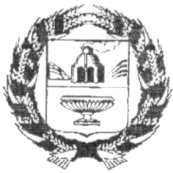 АДМИНИСТРАЦИЯ ЗАРИНСКОГО РАЙОНААЛТАЙСКОГО КРАЯП О С Т А Н О В Л Е Н И Е01.12.2015                                                                                                                   № 890г. ЗаринскВ соответствии с Федеральным законом от 06.10.2003 № 131-ФЗ «Об общих принципах организации местного самоуправления в Российской Федерации», с Федеральным законом от 29.12.2012 № 273 «Об образовании в Российской Федерации», со статьей 179 Бюджетного кодекса Российской Федерации, постановлением Администрации Заринского района от 23.07.2014 № 575 «Об утверждении порядка разработки, реализации и оценки эффективности муниципальных программ Заринского района Алтайского края» и от 31.08.2015 № 633 «О разработке муниципальных программ Заринского района на период 2016 и последующие годы», руководствуясь Уставом муниципального образования Заринский район Алтайского края, в целях обеспечения условий для модернизации районной системы образования и удовлетворения потребностей граждан в доступном и качественном образовании Администрация района П О С Т А Н О В Л Я Е Т:1. Утвердить муниципальную программу «Развитие образования в Заринском районе» на 2016 – 2020 годы (прилагается).2. Со дня окончания действия муниципальной целевой программы «Развитие образования в Заринском районе» на 2014-2016 годы считать утратившими силу постановления Администрации Заринского района от 27.12.2013 № 942 «Об утверждении муниципальной целевой программы «Развитие образования в Заринском районе» на 2014-2016 годы, от 17.12.2014 № 1047 «О внесении изменений и дополнений в постановление Администрации Заринского района от 27.12.2013 № 942 «Об утверждении муниципальной целевой программы «Развитие образования в Заринском районе» на 2014-2016 годы».3. Данное постановление опубликовать в районной газете «Знамя Ильича» или разместить на официальном сайте Администрации района.4. Данное постановление вступает в силу с 01.01.2016 года.5. Контроль за исполнением настоящего постановления возложить на первого заместителя главы Администрации Заринского района Козлова В.М. Глава Администрации района                                                                   В.Ш.Азгалдян ПАСПОРТмуниципальной программы«Развитие образования в Заринском районе» на 2016 - 2020 годы 1. Общая характеристика сферы реализации муниципальной программыСтратегической целью социально-экономического развития Заринского района является обеспечение современных стандартов уровня и качества жизни населения. В основу социальной политики положена системная работа по поддержке базовых общественных институтов, поэтому особое внимание уделяется реализации муниципальных программ в области дошкольного и общего образования, детско-юношеского спорта, культурно эстетического и патриотического воспитания подрастающего поколения, укрепления и сохранения здоровья. Образовательная политика в Заринском районе является частью социальной политики, ориентированной на достижение широкого спектра показателей:- обеспечение открытости и доступности качественного образования; - снижение возможности проявления социальных рисков (безнадзорности, правонарушений среди несовершеннолетних);- повышение социального статуса учителей.Участие Заринского района в реализации комплекса мер по модернизации образования, краевой программе «Развитие дошкольного образования на 2011 - 2015 годы» позволило значительно увеличить охват дошкольным образованием, укрепить и обновить материальную базу образовательных учреждений, заложить основы новой образовательной модели.Вместе с тем проблема доступности услуг дошкольного образования для населения района на сегодняшний день остается актуальной.С целью решения данной проблемы разработана «дорожная карта», которая способствовала ликвидации очередности к сентябрю 2014 года для детей в возрасте от 3 до 7 лет.Деятельность по развитию сети образовательных учреждений Заринского района направлена на предоставление всем обучающимся независимо от социального статуса и места проживания равных условий получения общего образования, а также на сокращение неэффективных расходов в сфере образования. Решение этой задачи осуществляется посредством реструктуризации образовательной сети, организации работы базовых школ и школьных округов.К значимым результатам развития системы образования Заринского района следует отнести развитие ее кадрового потенциала: внедрения системы стимулирования, увязывающей процедуры оценки качества образования, повышения квалификации, аттестации и новой системы оплаты труда; активного использования инновационного фонда для поддержки передовых школ и педагогов; увеличения числа молодых специалистов, приступивших к работе в системе общего образования, и прежде всего в малокомплектных школах; увеличения числа учителей, имеющих стаж педагогической работы до 5 лет; внедрения персонифицированной модели повышения квалификации, позволяющей учитывать потребности и возможности учителей и образовательной организации и др.За последнее время увеличился показатель охвата детей летним отдыхом и занятостью, однако этот показатель все еще остается ниже среднего показателя по краю.Внедрение проектных методов реализации дополнительного образования и воспитания позволило поддерживать на достаточно высоком уровне охват детей внеурочной занятостью. Вместе с тем сохраняются тенденции низкого уровня обновления материально-технической базы учреждений, напрямую не связанных с организацией образовательного процесса (технологическое оборудование, состояние зданий, оснащение медицинских кабинетов).Комплексная реализация мероприятий программы позволит оптимизировать использование имеющихся в районе организационных, административных, кадровых, финансовых ресурсов для достижения стратегической цели работы с детьми, проводить целенаправленную и последовательную политику в образовании и молодежной политике, обеспечит дальнейшее развитие единых подходов к работе на всех уровнях.Основные индикаторы уровня развития программы:-доля детей от 3 - 7 лет, охваченных различными формами дошкольного образования;-отношение среднего балла единого государственного экзамена (в расчете на 1 предмет) в 10 процентах школ с лучшими результатами единого государственного экзамена к среднему баллу единого государственного экзамена (в расчете на 1 предмет) в 10 процентах школ с худшими результатами единого государственного экзамена;-доля обучающихся в общеобразовательных учреждениях, которым представлена возможность обучаться в современных условиях; -доля руководящих и педагогических работников государственных (муниципальных) общеобразовательных учреждений, прошедших в течение последних трех лет повышение квалификации или профессиональную переподготовку, в общей численности руководящих и педагогических работников образовательных учреждений района;-доля обучающихся и воспитанников, вовлеченных в проектную деятельность (отношение количества обучающихся и воспитанников, вовлеченных в проектную деятельность к общей численности обучающихся и воспитанников);-доля обучающихся оздоровленных и занятых школьников в летний период (отношение количества оздоровленных и занятых школьников в летний период к количеству обучающихся в 1-10 классах);-доля обучающихся, охваченных дополнительным образованием в организациях дополнительного образования; -количество действующих патриотических объединений, клубов, центров, музеев, в том числе детских и молодежных.Сведения об индикаторах (показателях) муниципальной программы и их значения приведены в приложении 7 к программе.2. Приоритетные направления реализации муниципальной программы, цели и задачи, описание основных ожидаемых конечных результатов муниципальной программы, сроков и этапов ее реализацииПрограмма направлена на обеспечение условий для модернизации районной системы образования и удовлетворения потребностей граждан в доступном и качественном образовании. Задачи доступности образования на основных уровнях (дошкольное образование, общее образование, дополнительное образование) в Заринском районе в значительной степени сегодня решены.Приоритетными направлениями муниципальной политики в области образования Заринского района являются: -обеспечение доступности дошкольного образования;-повышение качества результатов образования на разных уровнях, обеспечение соответствия образовательных результатов меняющимся запросам населения, а также перспективным задачам развития общества и экономики;-развитие сферы непрерывного образования, включающей гибко организованные вариативные формы образования и социализации на протяжении всей жизни человека;-модернизация сферы образования в направлении большей открытости, больших возможностей для инициативы и активности самих получателей образовательных услуг, включая обучающихся, их семьи, население Заринского района через вовлечение их как в управление образовательным процессом, так и непосредственно в образовательную деятельность;-укрепление единства образовательного пространства района через выравнивание образовательных возможностей граждан, проведение единой политики в области содержания образования, распространение лучших практик управления развитии учреждений на все учреждения;-преемственность традиций и опыта старшего поколения; -осуществление адресной политики в отношении молодых педагогов в целом и в отношении каждого молодого педагога в отдельности;-приоритет финансирования реализации проектов и отдельных мероприятий на конкурсной основе, открытость, публичность и заявительно-добровольный характер участия в реализации направлений подпрограммы, измеримость результатов реализации проектов и независимость их оценки.Вместе с тем, на различных уровнях образования выделяются свои приоритеты, отвечающие сегодняшним проблемам и долгосрочным вызовам, которые подробно описаны в подпрограммах муниципальной программы.Целью муниципальной программы является:-обеспечение высокого качества образования населения в Заринском районе в соответствии с меняющимися запросами и перспективными задачами развития общества.Основными задачами программы являются:-обеспечение доступности качественного дошкольного образования населения в Заринском районе, соответствующего требованиям инновационного социально ориентированного развитияРоссийской Федерации;-создание в системе общего образования равных возможностей современного качественного образования для детей;-создание условий для развития кадрового потенциала системы образования Заринского района;-обеспечение прав несовершеннолетних на сохранение здоровья;-создание в системе дополнительного образования равных возможностей современного качественного образования и позитивной социализации для детей;-создание условий для развития и совершенствования системы патриотического воспитания граждан, для совершенствования системы гражданско-патриотического, нравственно-патриотического, военно-патриотического воспитания детей, подростков, молодежи Заринского района, а также формирование у учащихся образовательных организаций Заринского района чувств нравственности и патриотизма, как важнейшей духовной и социальной ценности.Ожидаемые конечные результаты реализации программы:-увеличение доли детей от 3 - 7 лет, охваченных различными формами дошкольного образования к 2020 году до 80%;-уменьшение отношения среднего балла единого государственного экзамена (в расчете на 1 предмет) в 10 процентах школ с лучшими результатами единого государственного экзамена к среднему баллу единого государственного экзамена (в расчете на 1 предмет) в 10 процентах школ с худшими результатами единого государственного экзамена к 2020 году до 1,58 единиц;-увеличение доли обучающихся в общеобразовательных учреждениях, которым представлена возможность обучаться в современных условиях к 2020 году до 83%;-увеличение доли руководящих и педагогических работников государственных (муниципальных) общеобразовательных учреждений, прошедших в течение последних трех лет повышение квалификации или профессиональную переподготовку, в общей численности руководящих и педагогических работников образовательных учреждений района к 2020 году до100%;-увеличение доли обучающихся и воспитанников, вовлеченных в проектную деятельность (отношение количества обучающихся и воспитанников, вовлеченных в проектную деятельность к общей численности обучающихся и воспитанников) к 2020 году до 25%; -увеличение доли обучающихся оздоровленных и занятых школьников в летний период (отношение количества оздоровленных и занятых школьников в летний период к количеству обучающихся в 1 - 10 классах) к 2020 году до 85%;-увеличение доли обучающихся, охваченных дополнительным образованием в организациях дополнительного образования к 2020 году до 83,5%;увеличение количества действующих патриотических объединений, клубов, центров, музеев, в том числе детских и молодежных к 2020 году до 40 единиц.Сроки и этапы реализации муниципальной программы:Муниципальная программа реализуется в 1 этап сроком с 2016 - 2020 годы.3. Обобщенная характеристика мероприятий муниципальной программы и подпрограмм муниципальной программыПрограмма состоит из основных мероприятий, которые отражают актуальные и перспективные направления муниципальной политики в сфере образования Заринского района.Основные мероприятия подпрограмм, включенных в муниципальную программу, содержат меры по формированию и финансовому обеспечению муниципальных заданий и управлению сетью образовательных учреждений района. Кроме этого, предполагается реализация на конкурсной основе проектов образовательных учреждений на достижение целей и задач программы.В современных условиях система образования становится одним из важнейших факторов, обеспечивающих экономический рост, социальную стабильность, развитие институтов гражданского общества. Уровень образования населения является обязательным условием прогрессивного развития общества и экономики.Одним из важнейших результатов реализации программных мероприятий будет являться постепенное преодоление неравенства в получении качественного образования: сегодня не только в городских, но и во всех школах района ученики имеют доступ к информационным технологиям и ресурсам. Актуальной становится задача обновления методов обучения и образовательных программ на основе использования современных электронных систем.Важным вопросом развития системы образования является уровень профессиональной компетенции руководящих кадров образовательного учреждения, их стабильность. Современному руководителю не хватает знаний по вопросам сметно-финансовой деятельности учреждения, знаний в области образовательного права и трудового законодательства, что снижает эффективность управления образовательным учреждением.В связи с обозначенными проблемами кадровых ресурсов особую актуальность приобретают: -совершенствование механизмов привлечения в образовательные учреждения района и закрепления в них молодых специалистов; -организация своевременного прохождения курсов повышения квалификации и профессиональной подготовки педагогическими и руководящими работниками образовательных учреждений района.В сфере воспитания особого внимания требуют мероприятия по стимулированию внедрения инновационных воспитательных практик, также предусмотренные в программе.Вопрос сохранения и укрепления здоровья школьников остаётся одним из самых актуальных как для района, так и для всего региона в целом.Таким образом, программно-целевой метод в решении вышеизложенных проблем позволит создать новые институциональные механизмы совершенствования системы образования района, оптимизировать использование имеющихся организационных, кадровых, имущественных и финансовых ресурсов для достижения цели, поставленной в данной программе.Перечень мероприятий муниципальной программы, их ресурсное обеспечение за счет средств краевого бюджета и бюджета муниципального образования Заринский район представлены в приложении 8 к программе.4. Общий объем финансовых ресурсов, необходимых для реализациимуниципальной программыОбъем финансирования подлежит ежегодному уточнению в соответствии с законами о федеральном и краевом бюджетах на очередной финансовый год и на плановый период.Объем финансирования за счет бюджета муниципального образования Заринский район подлежит ежегодному уточнению в соответствии с решением Заринского районного Совета народных депутатов Алтайского края о бюджете муниципального образования Заринский район на очередной финансовый год.В случае экономии средств районного бюджета при реализации одного из мероприятий программы допускается перераспределение данных средств на осуществление иных программных мероприятий в рамках объемов финансирования, утвержденных в районном бюджете на соответствующий год и на плановый период.5. Анализ рисков реализации муниципальной программы и описание мер управления рисками реализации муниципальной программыК возможным рискам реализации муниципальной программы относятся:нормативные правовые риски - непринятие или несвоевременное принятие необходимых нормативных актов, влияющих на мероприятия муниципальной программы;организационные и управленческие риски - недостаточная проработка вопросов, решаемых в рамках муниципальной программы, недостаточная подготовка управленческого потенциала, неадекватность системы мониторинга реализации муниципальной программы, отставание от сроков реализации мероприятий;недостаточность финансирования муниципальной программы.Минимизация рисков связана с качеством планирования реализации муниципальной программы, обеспечением мониторинга ее реализации и оперативного внесения необходимых изменений.Организационные и управленческие риски. Ошибочная организационная схема и слабый управленческий потенциал (в том числе недостаточный уровень квалификации для работ с новыми инструментами) могут приводить к неэффективному управлению процессом реализации программы, несогласованности действий основного исполнителя и участников программы, низкому качеству реализации программных мероприятий на уровне образовательных организаций. Устранение риска возможно за счет создания единого координационного органа по реализации программы и обеспечения постоянного и оперативного мониторинга (в том числе социологического) реализации программы и ее подпрограмм, а также за счет корректировки муниципальной программы на основе анализа данных мониторинга. Важным средством снижения риска является проведение аттестации и переподготовка управленческих кадров системы образования, а также опережающая разработка инструментов мониторинга до начала реализации муниципальной программы.Выполнение Указа Президента Российской Федерации от 07.05.2012 № 597 «О мероприятиях по реализации государственной социальной политики» в части доведения средней заработной платы педагогических работников учреждений сферы образования в 2013 - 2018 годах до целевых показателей, достижимо в условиях софинансирования из краевого бюджета.Минимизация названного риска возможна за счет обеспечения широкого привлечения общественности к обсуждению целей, задач и механизмов развития образования, а также публичного освещения хода и результатов реализации муниципальной программы. Важно также демонстрировать достижения реализации муниципальной программы и формировать группы лидеров.6. Методика оценки эффективности муниципальной программы1. Комплексная оценка эффективности реализации программы проводится на основе оценок по трем критериям:степени достижения целей и решения задач программы;соответствия запланированному уровню затрат и эффективности использования средств муниципального бюджета программы;степени реализации мероприятий программы.1.1. Оценка степени достижения целей и решения задач программы производится путем сопоставления фактически достигнутых значений индикаторов программы и их плановых значений по формуле:                                                                              mCel = (1/m) * Σ(Si),                                                                              i=1где:Cel – оценка степени достижения цели, решения задачи программы;Si – оценка значения i-го индикатора (показателя) выполнения программы, отражающего степень достижения цели, решения соответствующей задачи;m – число показателей, характеризующих степень достижения цели, решения задачи программы;Σ – сумма значений.Оценка значения i-го индикатора (показателя) программы производится по формуле:Si = (Fi/Pi)*100%,где:Fi – фактическое значение i-го индикатора (показателя) программы;Pi– плановое значение i-го индикатора (показателя) программы (для индикаторов (показателей), желаемой тенденцией развития которых является рост значений) или: Si = (Pi / Fi) *100% (для индикаторов (показателей), желаемой тенденцией развития которых является снижение значений).В случае превышения 100 % выполнения расчетного значения показателя значение показателя принимается равным 100 %.1.2. Оценка степени соответствия запланированному уровню затрат и эффективности использования средств муниципального бюджета программы определяется путем сопоставления фактических и плановых объемов финансирования программы по формуле: Fin = K/ L*100%,где:Fin – уровень финансирования реализации мероприятий программы;K – фактический объем финансовых ресурсов, направленный на реализацию мероприятий программы;L – плановый объем финансовых ресурсов, предусмотренных на реализацию программы на соответствующий отчетный период.1.3. Оценка степени реализации мероприятий (достижения ожидаемых непосредственных результатов их реализации) программы производится по следующей формуле          nMer  =  (1/n) * Σ(Rj*100%),           j=1где:Mer – оценка степени реализации мероприятий программы;Rj – показатель достижения ожидаемого непосредственного результата  j-го мероприятия программы, определяемый в случае достижения непосредственного результата в отчетном периоде как «1», в случае недостижения непосредственного результата - как «0»;n – количество мероприятий, включенных в программу;Σ – сумма значений.1.4. Комплексная оценка эффективности реализации программы (далее – «комплексная оценка») производится по следующей формуле:O = (Cel + Fin + Mer)/3,где: O – комплексная оценка.2. Реализация программы может характеризоваться:- высоким уровнем эффективности;- средним уровнем эффективности;- низким уровнем эффективности.3. Программа считается реализуемой с высоким уровнем эффективности, если комплексная оценка составляет 80 % и более.Программа считается реализуемой со средним уровнем эффективности, если комплексная оценка находится в интервале от 40 до 80 %.Если реализация программы не отвечает приведенным выше диапазонам значений, уровень эффективности её реализации признается низким.Приложение 1 к муниципальной программеПАСПОРТПодпрограммы 1 «Развитие дошкольного образования в Заринском районе»на 2016 - 2020 годы1. Общая характеристика сферы реализации подпрограммы 1В Заринском районе проживает 1435 детей дошкольного возраста, из них только 417 детей охвачены различными формами дошкольного образования, что создает неравенство стартовых возможностей детей для обучения в начальной школе, из них 316 посещают детский сад и 101 ребенок группы раннего развития в школах. Кроме того, анализ демографической ситуации показывает, что в ближайшее время не планируется существенного сокращения рождаемости, что может негативно сказаться на обеспеченности местами в дошкольных образовательных учреждениях.Для удовлетворения образовательных запросов современной семьи необходимо расширить видовое разнообразие форм дошкольного образования с учетом различных материальных возможностей и образовательных запросов родителей.В целях оказания помощи детям, воспитывающимся в условиях семьи, необходимо освоить новые формы дошкольного образования: консультативные пункты, службы ранней помощи, центры игровой поддержки ребенка, группы выходного дня, родительские клубы, консультативные центры для родителей детей-инвалидов.Предоставление качественного дошкольного образования становится одной из ключевых задач развития системы дошкольного образования. В настоящее время существенные изменения произошли в содержании образования детей дошкольного возраста, в характере и стиле педагогического процесса: все большее распространение приобретает вариативность программ, средств и методов образования, что значительно обогащает содержание дошкольного уровня образования. Наметился отказ от жестко регламентированных форм обучения, проявляется тенденция со стороны педагогов совершенствовать способы общения с ребенком в направлении личностно-ориентированного взаимодействия. Новые положительные тенденции затронули не только содержание и методы, но и формы организации жизнедеятельности детей. В дошкольных образовательных учреждениях развивается дополнительное образование, что позволяет удовлетворять индивидуальные потребности детей и их родителей, делает педагогический процесс более гибким и дифференцированным с учетом склонностей и предпочтений каждого ребенка.В связи с этим необходимо регулярно проводить подготовку и переподготовку педагогов дошкольного образования.Кроме того остро стоит проблема старения кадров: из 32 педагогов, работающих на уровне дошкольного образования имеют стаж до 3 лет, основной возраст педагогов от 45 лет и старше. Реализация программы позволит обеспечить полную подготовку детей к школе, что является немаловажным фактором в условиях введения Федерального Государственного образовательного стандарта.Кроме этого, программа будет содействовать увеличению занятости населения в селах района, так как у родителей появится возможность определить детей в учреждения, осуществляющие присмотр.Основные индикаторы уровня развития подпрограммы 1:-доля детей от 3 - 7 лет, охваченных различными формами дошкольного образования-доля детей в возрасте от 5 - 7 лет охваченных дошкольным образованием;-доля детей в возрасте от 3 - 7 лет, которым предоставлена возможность получать дошкольное образование;-доля образовательных организаций, реализующих уровень дошкольного образования, перешедших на реализацию ФГОС дошкольного образования;-доля детей, обучающихся на уровне дошкольного образования в образовательных учреждениях района, вовлеченных в различные мероприятия районного уровня;-доля педагогов образовательных организаций, реализующих уровень дошкольного образования, принявших участие в мероприятиях районного уровня.Сведения об индикаторах (показателях) подпрограммы 1 и их значения приведены в приложении 7 к программе.2. Приоритетные направления реализации подпрограммы 1,цели, задачи, описание основных ожидаемых конечных результатов подпрограммы 1, сроков и этапов ее реализацииЦелью подпрограммы 1: является обеспечение доступности качественного дошкольного образования населения в Заринском районе, соответствующего требованиям инновационного социально ориентированного развития Российской Федерации.Достижение поставленной цели будет обеспечено решением следующих задач:-повышение доступности услуг дошкольного образования для населения района;-модернизация материально-технической базы образовательных организаций, реализующих уровень дошкольного образования;-повышение качества услуг, предоставляемых населению района в сфере дошкольного образования. Реализация подпрограммы 1 обеспечит достижение следующих результатов:- увеличение доли детей от 3 - 7 лет, охваченных различными формами дошкольного образования к 2020 году до 80 %;-увеличение доли детей от 5 - 7 лет охваченных дошкольным образованием к 2020 году до 100%;-увеличение доли детей в возрасте от 3 - 7 лет, которым предоставлена возможность получать дошкольное образование к 2020 году до 80 %;-увеличение доли образовательных организаций, реализующих уровень дошкольного образования, перешедших на реализацию ФГОС дошкольного образования к 2020 году до 100 %;-увеличение доли детей, обучающихся на уровне дошкольного образования в образовательных учреждениях района, вовлеченных в различные мероприятия районного уровня к 2020 году до 18 %;-увеличение доли педагогов образовательных организаций, реализующих уровень дошкольного образования, принявших участие в мероприятиях районного уровня к 2020 году до 20 %.Сроки и этапы реализации подпрограммы 1:Подпрограмма 1 реализуется в 1 этап сроком с 2016 - 2020 годы.3. Обобщенная характеристика мероприятий подпрограммы 1В рамках реализации подпрограммных мероприятий предусмотрено:-обеспечение государственных гарантий реализации прав граждан на получение общедоступного и бесплатного дошкольного образования в образовательных учреждениях, реализующих уровень дошкольного образования;-открытие новых групп за счет строительства, реконструкции и приобретения зданий дошкольных образовательных организаций;-оснащение образовательных  организаций, реализующих уровень дошкольного образования, современным оборудованием, корпусной мебелью, спортивным инвентарем, компьютерной техникой и программным обеспечением, учебно – наглядными пособиями, мягким инвентарем, материалами, необходимыми для организации учебно – воспитательного процесса;-приобретение и замена технологического оборудования;-приобретение медицинского оборудования, лицензирование медицинских кабинетов;-ремонт зданий образовательных организаций, реализующих уровень дошкольного образования, в том числе для перевода зданий детских садов в здания общеобразовательных организаций;-проведение районных конкурсов, направленных на выявление детской одаренности на уровне дошкольного образования.Перечень мероприятий подпрограммы 1, их ресурсное обеспечение за счет средств краевого бюджета и бюджета муниципального образования Заринский район представлены в приложении 8 к программе.4. Общий объем финансовых ресурсов, необходимых для реализацииподпрограммы 1Объем финансирования подлежит ежегодному уточнению в соответствии с законами о федеральном и краевом бюджетах на очередной финансовый год и плановый период. Объем финансирования за счет бюджета муниципального образования Заринский район подлежит ежегодному уточнению в соответствии с решением Заринского районного Совета народных депутатов Алтайского края о бюджете муниципального образования Заринский район на очередной финансовый год.5. Анализ рисков реализации подпрограммы 1 и описание мер управления рисками реализации подпрограммы 1Риски реализации и меры управления ими подпрограммы 1 аналогичные муниципальной программе.6. Методика оценки эффективности подпрограммы 1Методика оценки эффективности подпрограммы 1 аналогична муниципальной программе.                                                                                                       Приложение 2                                                                                                       к муниципальной программеПАСПОРТПодпрограммы 2 «Развитие общего образования в Заринском районе»на 2016 - 2020 годы1. Общая характеристика сферы реализации подпрограммы 2Кардинальная системная модернизация общего образования в Заринском районе направлена на подготовку учителей и руководителей к внедрению новых федеральных государственных образовательных стандартов (ФГОС) общего образования; на обеспечение условий внедрения ФГОС общего образования, в том числе на приобретение учебного, учебно-лабораторного оборудования, компьютерного оборудования и учебников; на создание современных условий в школах, в том числе в части выполнения требований к санитарно-бытовым условиям и охране здоровья обучающихся, а также развития информатизации образования; на повышение энерго-эффективности школ.В общеобразовательных учреждениях создаются условия, соответствующие требованиям ФГОС начального общего образования, основного общего образования: разрабатываются образовательные программы; все общеобразовательные учреждения обеспечены необходимым учебным, учебно-лабораторным и компьютерным оборудованием для реализации ФГОС начального образования, продолжается оснащение образовательных организаций оборудованием для реализации федерального государственного образовательного стандарта основного общего образования; повышается охват профильным обучением старшеклассников, возрастает обеспеченность учащихся учебниками за счет школьных библиотек; развивается единое информационно-образовательное пространство через реализацию проекта «Сетевой край. Образование», расширяется система образовательных услуг, предоставляемых дистанционно; совершенствуется материально-техническая база учреждений образования.Продолжается развитие системы сопровождения одаренных школьников. Муниципальная программа «Развитие общего образования в Заринском районе» на 2016 - 2020 годы предусматривает развитие системы дополнительного образования детей, нацеленного на воспитание патриотизма, обусловливающего качество реализации требований ФГОС к внеурочной деятельности, а именно профессиональная ориентация и самоопределение школьников, освоение ими предметных компетенций, профилактика вредных привычек и правонарушений. Основным направлением в общем образовании детей на период реализации подпрограммы является обеспечение равенства доступа всех категорий населения к получению качественного образования и обновление его содержания и технологий. Приоритетами в общем образовании станут: продолжение модернизации инфраструктуры, направленной на обеспечение во всех школах района современных условий обучения; обеспечение учебной успешности каждого ребенка независимо от состояния его здоровья, социального положения семьи; комплексное сопровождение введения ФГОС дошкольного и общего образования; введения ФГОС для детей с ОВЗ, формирование эффективной системы выявления и поддержки интеллектуально одаренных школьников; существенное расширение масштаба и повышение эффективности использования ресурсов дистанционного образования детей.Основные индикаторы уровня развития подпрограммы 2:-доля обучающихся и воспитанников, вовлеченных в проектную деятельность (отношение количества обучающихся и воспитанников, вовлеченных в проектную деятельность к общей численности обучающихся и воспитанников);-отношение среднего балла единого государственного экзамена (в расчете на 1 предмет) в 10 процентах школ с лучшими результатами единого государственного экзамена к среднему баллу единого государственного экзамена (в расчете на 1 предмет) в 10 процентах школ с худшими результатами единого государственного экзамена;-доля обучающихся в общеобразовательных учреждениях, которым представлена возможность обучаться в современных условиях;-доля детей, обследованных психолого-медико-педагогической комиссией от общего количества детей, поучивших неудовлетворительные оценки по итогам года;-доля учащихся, принявших участие в районных мероприятиях различной направленности к общему количеству обучающихся.Сведения об индикаторах (показателях) подпрограммы 2 и их значения приведены в приложении 7 к программе.2. Приоритетные направления реализации подпрограммы 2, цели, задачи, описание основных ожидаемых конечных результатов подпрограммы 2, сроков и этапов ее реализацииЦелью подпрограммы 2 является: создание в системе общего образования равных возможностей современного качественного образования для детей.Достижение поставленной цели будет обеспечено решением следующих задач:-развитие образовательной сети, организационно - экономических механизмов и инфраструктуры, обеспечивающих равный доступ населения к услугам общего образования и дополнительного образования детей для формирования у обучающихся социальных компетенций, гражданских установок, культуры здорового образа жизни; -модернизация образовательных программ и образовательной среды в системе общего образования и дополнительного образования детей, направленная на достижение современного качества учебных результатов, обеспечение готовности выпускников общеобразовательных организаций к дальнейшему обучению, деятельности в высокотехнологичной экономике и социализации;-укрепление и сохранение здоровья обучающихся;-модернизация материально - технической базы образовательных организаций района.Реализация подпрограммы 2 обеспечит достижение следующих результатов: -увеличение доли обучающихся и воспитанников, вовлеченных в проектную деятельность (отношение количества обучающихся и воспитанников, вовлеченных в проектную деятельность к общей численности обучающихся и воспитанников) к 2020 году до 25 %;-уменьшение отношения среднего балла единого государственного экзамена (в расчете на 1 предмет) в 10 процентах школ с лучшими результатами единого государственного экзамена к среднему баллу единого государственного экзамена (в расчете на 1 предмет) в 10 процентах школ с худшими результатами единого государственного экзамена к 2020 году до 1,58 единиц;-увеличение доли обучающихся в общеобразовательных учреждениях, которым представлена возможность обучаться в современных условиях к 2020 году до 82%; -доля детей, обследованных психолого-медико-педагогической комиссией от общего количества детей, поучивших неудовлетворительные оценки по итогам года к 2020 году составит 100 %;-доля учащихся, принявших участие в районных мероприятиях различной направленности к общему количеству обучающихся к 2020 году составит 71%.Сроки и этапы реализации подпрограммы 2:Подпрограмма 2 реализуется в 1 этап сроком с 2016 - 2020 годы.3. Обобщенная характеристика мероприятий подпрограммы 2В рамках реализации подпрограммных мероприятий предусмотрено:-обеспечение государственных гарантий общедоступного и бесплатного дошкольного, начального общего, основного  общего, среднего общего образования в муниципальных общеобразовательных учреждениях;-компенсационные выплаты на питание обучающимся в муниципальных общеобразовательных учреждениях, нуждающимся в социальной поддержке;-оснащение образовательных организаций современным оборудованием, мебелью, компьютерной техникой и программным обеспечением, учебно - наглядными пособиями, мягким инвентарем, материалами, необходимыми для организации учебно - воспитательного процесса;-приведение нормативно - правой документации общеобразовательных организаций в соответствие с Федеральным законом № 273 - ФЗ «Об образовании в Российской Федерации»;-приобретение учебного, учебно - лабораторного, компьютерного оборудования, учебников, учебных и учебно-наглядных пособий, спортивного оборудования и инвентаря для реализации федерального государственного образовательного стандарта основного общего образования;-организация и проведение муниципального этапа краевого конкурса «Новая школа Алтая», районных конкурсов на лучшую общеобразовательную организацию (номинация «школа», детский сад);-проведение методических научно - практических конференций (в том числе августовской педагогической конференции); -организация конкурсов, олимпиад, слетов, сборов, соревнований для одаренных детей и молодежи;-оказание финансовой поддержки одаренным детям и молодежи;-проведение районной ученической научно - практической конференции «Интеллектуал»;-внедрение дистанционных технологий в систему общего образования;-организация проведения государственной итоговой аттестации (ГИА) выпускников 9-х и 11-х классов;-организация мероприятий, направленных на формирование жизнестойкости несовершеннолетних;-организация работы единой районной психолого-педагогической службы;-приобретение и замена технологического оборудования;-приобретение медицинского оборудования, лицензирование медицинских кабинетов;-обеспечение безопасности подвоза обучающихся;-подготовка образовательных организаций к новому учебному году.Перечень мероприятий подпрограммы 2, их ресурсное обеспечение за счет средств краевого бюджета и бюджета муниципального образования Заринский район представлены в приложении 8 к программе.4. Общий объем финансовых ресурсов, необходимых для реализации подпрограммы 2Объем финансирования подлежит ежегодному уточнению в соответствии с законами о федеральном и краевом бюджетах на очередной финансовый год и на плановый период.Объем финансирования за счет бюджета муниципального образования Заринский район подлежит ежегодному уточнению в соответствии с решением Заринского районного Совета народных депутатов Алтайского края о бюджете муниципального образования Заринский район на очередной финансовый год.5. Анализ рисков реализации подпрограммы 2 и описание мер управления рисками реализации подпрограммы 2Риски реализации и меры управления ими подпрограммы 2 аналогичные муниципальной программе.6. Методика оценки эффективности подпрограммы 2Методика оценки эффективности подпрограммы 2 аналогична муниципальной программе.                                                                                                      Приложение 3                                                                                                      к муниципальной программеПАСПОРТПодпрограммы 3 «Развитие кадрового потенциала в системе образования Заринского района» на 2016 - 2020 годы1. Общая характеристика сферы реализации подпрограммы 3Сфера образования, как и любая другая отрасль народного хозяйства, будет функционировать, при условии обеспечения подготовленных кадров и специалистов.В условиях перехода образования на стандарты нового поколения, к кадровому обеспечению существенно меняются требования и по уровню образования и квалификационным требованиям.Одним из основных механизмов развития кадрового потенциала является повышение уровня квалификации и профессиональной компетенции педагогических и руководящих работников системы образования Алтайского края, привлечение в систему образования молодых специалистов.В последнее время много сделано для развития кадрового потенциала системы образования района. Существенно возросла заработная плата. Осуществляются выплаты вновь прибывшим молодым специалистам.Основные индикаторы уровня развития подпрограммы 3:-доля учителей в возрасте до 35 лет в общей численности учителей общеобразовательных организаций;-доля руководящих и педагогических работников государственных (муниципальных) общеобразовательных учреждений, прошедших в течение последних трех лет повышение квалификации или профессиональную переподготовку, в общей численности руководящих и педагогических работников образовательных учреждений района;-доля педагогических работников организаций образования, прошедших лечение в санаторно-курортных организациях, расположенных на территории Алтайского края, за счет краевого и районного бюджета.Сведения об индикаторах (показателях) подпрограммы 3 и их значения приведены в приложении 7 к программе.2. Приоритетные направления реализации подпрограммы 3, цели, задачи, описание основных ожидаемых конечных результатов подпрограммы 3,сроков и этапов ее реализацииЦелью подпрограммы 3: является создание условий для развития кадрового потенциала системы образования Заринского района.Достижение поставленной цели будет обеспечено решением следующих задач:-повышение уровня квалификации, профессиональной компетенции педагогических и руководящих работников системы образования Заринского района.-повышение престижа педагогической профессии.Реализация подпрограммы 3 обеспечит достижение следующих результатов:-увеличение доли учителей в возрасте до 35 лет в общей численности учителей общеобразовательных организаций к 2020 году до20 %;-увеличение доли руководящих и педагогических работников государственных (муниципальных) общеобразовательных учреждений, прошедших в течение последних трех лет повышение квалификации или профессиональную переподготовку, в общей численности руководящих и педагогических работников образовательных учреждений района к 2020 году до 100 %;-увеличение доли педагогических работников организаций образования, прошедших лечение в санаторно-курортных организациях, расположенных на территории Алтайского края, за счет краевого и районного бюджета к 2020 году до 12 %.Сроки и этапы реализации подпрограммы 3:Подпрограмма 3 реализуется в 1 этап сроком с 2016 - 2020 годы.3. Обобщенная характеристика мероприятий подпрограммы 3В рамках реализации программных мероприятий предусмотрено:-повышение уровня квалификации педагогических и руководящих работников системы образования;-выплаты и награждение лучших педагогических работников Заринского района;-осуществление мер социальной поддержки молодых специалистов образовательных организаций;-аренда жилья для прибывающих специалистов в район;-реализация проекта «Клуб молодых педагогов»;-реализация проекта «Клуб наставников - почетных работников образования», в т. ч. проведение районного конкурса «Лучший наставник»;-проведение фестиваля педагогических идей в рамках Заринского образовательного округа;-проведение конкурсов профессионального мастерства «Учитель года», номинации «Педагогический дебют», «Самый классный классный», «Вожатый года», «Воспитатель года»;-выплата педагогам района средств на санаторно-курортное лечение;-развитие целевого обучения в педагогических вузах.Перечень мероприятий подпрограммы 3, их ресурсное обеспечение за счет средств краевого бюджета и бюджета муниципального образования Заринский район представлены в приложении 8 к программе.4. Общий объем финансовых ресурсов, необходимых для реализациимуниципальной подпрограммыОбъем финансирования за счет бюджета муниципального образования Заринский район подлежит ежегодному уточнению в соответствии с решением Заринского районного Совета народных депутатов Алтайского края о бюджете муниципального образования Заринский район на очередной финансовый год.5. Анализ рисков реализации подпрограммы 3 и описание мер управления рисками реализации подпрограммы 3Риски реализации и меры управления ими подпрограммы 3 аналогичные муниципальной программе.6. Методика оценки эффективности подпрограммы 3Методика оценки эффективности подпрограммы 3 аналогична муниципальной программе.                                                                                                      Приложение 4                                                                                                      к муниципальной программеПАСПОРТПодпрограммы 4 «Развитие отдыха и занятости учащихся Заринского района» на 2016 - 2020 годы1. Общая характеристика сферы реализации подпрограммы 4Организация отдыха, оздоровления, занятости детей и подростков является одним из приоритетных направлений системы образования Заринского района, цель которой - реализация государственных гарантий по оздоровлению и занятости детей.В системе образования каникулы играют весьма важную роль для развития, воспитания и оздоровления детей и подростков. В школах сложились определённые традиции в организации каникулярного отдыха. Воспитательная ценность системы состоит в том, что она создаёт условия для педагогически целесообразного, эмоционально привлекательного досуга школьников, восстановления их здоровья, удовлетворения потребностей в новизне впечатлений, творческой самореализации, общении и самодеятельности в разнообразных формах, включающих труд, познание, искусство, культуру, игру и другие сферы возможного самоопределения.В Заринском районе охват детей в летним отдыхом и занятостью в последние годы существенно вырос и составил в 2014 году 68% от количества обучающихся 1 - 10 классов. Однако этот показатель недостаточен и находится ниже среднего показателя по Алтайскому краю.Не смотря на отсутствие в районе загородных лагерей, имеются другие
возможности по организации отдыха и оздоровления. Это, прежде всего организация профильных смен (физкультурно-оздоровительной, туристической, трудовой направленности), которая дает возможность занять и оздоровить до 20%) обучающихся.Основные индикаторы уровня развития подпрограммы 4:-доля обучающихся оздоровленных и занятых школьников в летний период (отношение количества оздоровленных и занятых школьников в летний период к количеству обучающихся в 1 - 10 классах).Сведения об индикаторах (показателях) подпрограммы 4 и их значения приведены в приложении 7 к программе.2. Приоритетные направления реализации подпрограммы 4, цели, задачи, описание основных ожидаемых конечных результатов подпрограммы 4, сроков и этапов ее реализацииЦелью подпрограммы 4: является обеспечение прав несовершеннолетних на сохранение здоровья.Достижение поставленной цели будет обеспечено решением следующих задач:-повышение уровня охвата летним отдыхом и занятостью школьников Реализация подпрограммы 4 обеспечит достижение следующих результатов:-увеличение доли обучающихся оздоровленных и занятых школьников в летний период (отношение количества оздоровленных и занятых школьников в летний период к количеству обучающихся в 1 - 10 классах) к 2020 году до 85 %.Сроки и этапы реализации программы 4:Подпрограмма 4 реализуется в 1 этап сроком с 2016 - 2020 годы.3. Обобщенная характеристика мероприятий подпрограммы 4В рамках реализации подпрограммных мероприятий предусмотрено: софинансирование (частичная оплата) стоимости путевки в загородные лагеря, проведение профильных смен, проведение конкурсов на лучшую организацию летнего отдыха среди образовательных организаций.Перечень мероприятий подпрограммы 4, их ресурсное обеспечение за счет средств бюджета муниципального образования Заринский район представлены в приложении 8 к программе.4. Общий объем финансовых ресурсов, необходимых для реализацииподпрограммы 4Объем финансирования за счет бюджета муниципального образования Заринский район подлежит ежегодному уточнению в соответствии с решением Заринского районного Совета народных депутатов Алтайского края о бюджете муниципального образования Заринский район на очередной финансовый год.5. Анализ рисков реализации подпрограммы 4 и описание мер управления рисками реализации подпрограммы 4Риски реализации и меры управления ими подпрограммы 4 аналогичные муниципальной программе.6. Методика оценки эффективности подпрограммы 4Методика оценки эффективности подпрограммы 4 аналогична муниципальной программе.                                                                                                        Приложение 5                                                                                                       к муниципальной программеПАСПОРТПодпрограммы 5 «Развитие воспитания и дополнительного образования вЗаринском районе» на 2016 - 2020 годы1. Общая характеристика сферы реализации подпрограммы 5Важной составляющей образовательного пространства Заринского района является дополнительное образование детей, которое сочетает в себе воспитание, обучение, социализацию молодого человека, поддерживает и развивает талантливых и одаренных детей, формирует здоровый образ жизни, осуществляет профилактику безнадзорности, правонарушений и других асоциальных явлений в детско-юношеской среде. Дополнительное образование на территории района представлено двумя организациями Центром детского творчества и детской юношеской спортивной школой.В настоящее время в Центре детского творчества работает 75 детских объединений, в которых занимается 902 ребенка в возрасте от 6 до 18 лет, что составляет 49% от общего числа учащихся. В кружках ЦДТ занимаются 42 ребенка, состоящих в учете в ИДН и внутри школьном учете. Кружки посещают 452 ребенка из малообеспеченных семей, 12 детей, находящихся под опекой, 8 детей с ограниченными возможностями. Педагогическую деятельность осуществляют 60 педагогов совместителей и один штатный педагог дополнительного образования. Самыми популярными направлениями деятельности ЦДТ являются художественно-эстетическая и туристско-краеведческая направленности.Ежегодно Центром детского творчества и детско-юношеской спортивной школой проводится ряд массовых мероприятий. В текущем году основные мероприятия были посвящены 70-летию победы в ВОВ. Были проведены выставка декоративно-прикладного творчества «Ожили в памяти мгновения войны», конкурс сочинений «Письмо неизвестному солдату», слет военно-патриотических клубов, легкоатлетический кросс Победы и другие.В течение прошедшего года практически каждый ребенок принял участие в мероприятиях, проводимых ЦДТ.В новом учебном году значительные изменения произойдут в дополнительном образовании. Разработана федеральные концепция и план развития дополнительного образования. Такие же документы разработаны и на уровне Алтайского края. Основной задачей становится увеличение охвата детей, обучающихся по дополнительным программам и подготовка к переходу на нормативно подушевое финансирование реализации дополнительных общеразвивающих программ.Основные индикаторы уровня развития подпрограммы:-доля обучающихся, охваченных дополнительным образованием в учреждениях дополнительного образования;-доля учащихся, принявших участие в районных мероприятиях различной направленности к общему количеству обучающихся.Сведения об индикаторах (показателях) подпрограммы 5 и их значения приведены в приложении 7 к программе.2. Приоритетные направления реализации подпрограммы 5, цели, задачи, описание основных ожидаемых конечных результатов подпрограммы 5,сроков и этапов ее реализацииЦелью реализации подпрограммы 5: является создание в системе дополнительного образования равных возможностей современного качественного образования и позитивной социализации для детей.Достижение поставленной цели будет обеспечено решением следующих задач:-развитие образовательной сети, организационно-экономических механизмов и инфраструктуры, обеспечивающих равный доступ населения к услугам дополнительного образования детей, для формирования у обучающихся социальных компетенций, гражданских установок, культуры здорового образа жизни;-поддержка и развитие одаренных детей;-создание условий для получения дополнительного образования, укрепление материальной базы.Реализация подпрограммы 5 обеспечит достижение следующих результатов:-увеличение доли обучающихся, охваченных дополнительным образованием в учреждениях дополнительного образования к 2020 году до 83,5 %;-увеличение доли учащихся, принявших участие в районных мероприятиях различной направленности к общему количеству обучающихся к 2020 году до 51, 5 %.Сроки и этапы реализации подпрограммы 5:Подпрограмма 5 реализуется в 1 этап сроком с 2016 - 2020 годы. 3. Обобщенная характеристика мероприятий подпрограммы 5В рамках реализации подпрограммных мероприятий предусмотрено:-организация предоставления дополнительного образования детей в муниципальных образовательных учреждениях дополнительного образования детей;-выявление и поддержка молодых талантов по направлениям дополнительного образования детей;-приобретение спортивного инвентаря, специализированной техники, мебели и прочего оборудования.Перечень мероприятий подпрограммы 5, их ресурсное обеспечение за счет средств краевого бюджета и бюджета муниципального образования Заринский район представлены в приложении 8 к программе.4. Общий объем финансовых ресурсов, необходимых для реализацииподпрограммы 5Объем финансирования за счет бюджета муниципального образования Заринский район подлежит ежегодному уточнению в соответствии с решением Заринского районного Совета народных депутатов Алтайского края о бюджете муниципального образования Заринский район на очередной финансовый год.5. Анализ рисков реализации подпрограммы 5 и описание мер управления рисками реализации подпрограммы 5Риски реализации и меры управления ими подпрограммы 5 аналогичные муниципальной программе.6. Методика оценки эффективности подпрограммы 5Методика оценки эффективности подпрограммы 5 аналогична муниципальной программе.                                                                                                                       Приложение 6                                                                                                      к муниципальной программеПАСПОРТПодпрограммы 6 «Патриотическое воспитание граждан Заринского района» на 2016 - 2020 годы1. Общая характеристика сферы реализации подпрограммы 6Подпрограмма 6 регулирует процесс, содержание и организацию патриотического воспитания граждан Заринского района.Патриотическое воспитание граждан в Заринском районе является важнейшим направлением в формировании патриотического сознания населения как одного из факторов единения нации. Основные задачи патриотического воспитания в последние годы решались в ходе реализации долгосрочной целевой программы «Патриотическое воспитание граждан Заринского района» на 2012 - 2015 годы, обеспечившей создание системы патриотического воспитания детей, подростков и молодежи.Созданный в районе механизм реализации долгосрочной целевой программы «Патриотическое воспитание граждан в Заринском районе» на 2012 - 2015 годы позволил эффективно решать задачи по созданию и совершенствованию системы патриотического воспитания. Руководство процессом патриотического воспитания в пределах своих полномочий осуществляет комитет Администрации Заринского района по образованию и делам молодежи. Патриотические объединения Заринского района проводят мероприятия патриотической направленности среди учащихся ОО, сбор материалов о героях–земляках, сотрудничают с Мемориалом Славы, участвуют в школьных, районных и краевых соревнованиях по военно-спортивным видам спорта, помогают ветеранам вести хозяйство, организуют встречи с ними, ухаживают за памятникамиПатриотическое объединение МОУ «Новозыряновская СОШ» работает на базе музея Героя советского Союза А.Н. Калинина и ведет переписку с однополчанами Калинина, с поисковыми отрядами Сумской области, где погиб Герой Советского Союза А.Н. Калинин. Активисты детского объединения проводят экскурсии по музею для односельчан и учащихся школы.В районе работают 6 военно-патриотических клубов, объединенных в районный клуб «Подвиг». Ежегодно районный клуб планирует массовые мероприятия на учебный год. В течение года члены ВПК занимаются каждый по своей программе, в которую входят строевая и тактическая подготовка, огневая подготовка, туризм, боевые искусства.Члены ВПК организовывают встречи с воинами, служившими в «горячих точках», их матерями, проводят дни памяти. В школах действуют выставки «Защитники Отечества - наши земляки», «Сын матери - сын Родины», ведутся альбомы «Наши герои», «Защита Родины - долг каждого»В течение года ВПК ведут шефскую работу с ветеранами ВОВ, оказывают помощь престарелым людям, принимают активное участие в районных мероприятиях: военно - спортивных соревнованиях памяти Смирнова, памяти К. Кизянова, районной и краевой военно - спортивной игре «Зарница», смотре военно-патриотической песни.Участвуют в краевых соревнованиях между ВПК края.В детских объединениях военно-патриотической направленности занимаются как мальчики, так и девочки. Предпочтение отдается детям из малообеспеченных семей, ребятам, состоящим на учете в ИДН, внутри школьном учете, а также подросткам, мечтающим связать свою жизнь с армией. Военно-патриотические объединения посещают 109 подростков.Все детские объединения созданы на базе МКОУДОД «Центр детского творчества», который оплачивает работу руководителей, проводит различные районные мероприятия военно-патриотической направленности. Комитет по образованию и делам молодежи финансирует все мероприятия, помогает создать материально - техническую базу объединений. В этом комитету по образованию и делам молодежи помогают Молодежный парламент, работающий при Администрации Заринского района, оборонная спортивно - техническая организация МО ООГО ДОСААФ России Заринского района. Образовательные учреждения, на базе которых работают объединения, местные органы самоуправления помогают организовать выезды ребят на массовые районные и краевые мероприятия. Комитет Администрации района по культуре, учреждения культуры предоставляют при необходимости здания сельских Домов культуры, привлекают своих работников для проведения мероприятий. Проводятся совместные мероприятия с районным музеем, Мемориалом Славы, комитетом Администрации района по культуре. Военный комиссариат оказывает организационную поддержку всей военно - патриотической работы в районе. Отдел Администрации Заринского района по физической культуре, спорту и делам молодежи, МКОУДОД «ДЮСШ» проводят военно - патриотические мероприятия с допризывниками по своему плану. Ветеранские общественные объединения участвуют в работе военно-патриотических объединений в качестве приглашенных, гостей мероприятий, проводимых детскими объединениями.Учебно-материальная база для проведения мероприятий, связанных с военно-патриотическим воспитанием молодежи предоставляется образовательными организациями военно-патриотическим объединениям на безвозмездной основе.Для учащихся 10 классов общеобразовательных школ ежегодно проводятся учебно-полевые сборы. Ежегодно все школы участвуют в районной военно - спортивной игре «Зарница», легкоатлетическом пробеге, посвященном Дню Победы.Особое внимание уделено развитию тимуровского и волонтерского движения по оказанию шефской помощи ветеранам войны и членам их семей и увековечению памяти героев. В Заринском районе имя героя Советского Союза А.А. Чиркова носит МКОУ «Верх-Камышенская общеобразовательная средняя школа», имя Героя Советского Союза А.Н. Калинина - МКОУ «Новозыряновская общеобразовательная средняя школа».В районной газете «Знамя Ильича» отражаются успехи и достижения в области патриотического воспитания граждан Заринского района.Вместе с тем система патриотического воспитания требует совершенствования и решения выявленных проблем: -работа по патриотическому воспитанию осуществляется в основном среди детей и молодежи;-наблюдается ведомственная разобщенность в вопросах патриотического воспитания;-не создана эффективная система подготовки и повышения квалификации специалистов в области патриотического воспитания;-требует модернизации материально-техническая база патриотического воспитания;-не во всех средних школах созданы военно-патриотические и военно-спортивные клубы;-часть муниципальных учреждений не принимает участие в спортивных соревнованиях, смотрах-конкурсах и фестивалях патриотической направленности;Решение этих и других проблем предполагается осуществить в рамках настоящей подпрограммы.Патриотическое воспитание граждан Заринского района является важнейшим направлением в формировании патриотического сознания населения, как одного из факторов единения нации. Основные индикаторы уровня развития подпрограммы 6:-доля граждан, участвующих в мероприятиях по патриотическому воспитанию, по отношению к общему количеству граждан района;-доля учащихся школ района, участвующих в районных и краевых мероприятиях патриотической направленности;-доля граждан, положительно оценивающих результаты проведения мероприятий по патриотическому воспитанию;-количество действующих патриотических объединений, клубов, центров, музеев, в том числе детских и молодежных.2. Приоритетные направления реализации подпрограммы 6, цели, задачи, описание основных ожидаемых конечных результатов подпрограммы 6,сроков и этапов ее реализацииПриоритеты социальной политики Заринского района в области патриотического воспитания граждан на период до 2020 года сформированы с учетом целей и задач, обозначенных в следующих стратегических документах: -проект государственной программы «Патриотическое воспитание граждан Российской Федерации на 2016 - 2020 годы», опубликованный 4 апреля 2015 года;-долгосрочная целевая программа «Патриотическое воспитание граждан в Алтайском крае» на 2011 - 2015 годы утверждена постановлением Администрации Алтайского края от 31.05. 2011 года N 283;-Закон Российской Федерации «Об образовании в Российской Федерации» от 29.12.2012 года № 273 - ФЗ;-Закон Алтайского края «Об образовании в Алтайском крае» от 04.09.2013 года № 56-ЗС.Приоритетными направлениями политики района в сфере реализации муниципальной подпрограммы являются:-развитие тимуровского и волонтёрского движения по оказанию шефской помощи ветеранам войны и членам их семей и увековечению памяти героев;-активизация работы по патриотическому воспитанию среди подросткового и взрослого населения района, преодоление ведомственной разобщённости в вопросах патриотического воспитания;-развитие музейного движения;-патриотическое воспитание граждан в ходе подготовки празднования Дней воинской славы и памятных дат России.Целью реализации подпрограммы 6: -является создание условий для развития и совершенствования системы патриотического воспитания граждан, для совершенствования системы гражданско-патриотического, нравственно-патриотического, военно-патриотического воспитания детей, подростков, молодёжи Заринского района, а также формирование у учащихся образовательных организаций Заринского района чувств нравственности и патриотизма, как важнейшей духовной и социальной ценности.Для достижения поставленной цели необходимо выполнить ряд задач:-осуществление организационно-методических мер по совершенствованию системы патриотического воспитания граждан;-совершенствование информационного обеспечения патриотического воспитания граждан; -патриотическое воспитание граждан в ходе подготовки празднования дня Победы советского народа в Великой Отечественной войне 1941 - 1945 годов;-патриотическое воспитание граждан в ходе подготовки и проведения мероприятий, посвященных важным для России датам;-формирование позитивного отношения общества к военной службе и положительной мотивации у молодежи допризывного возраста относительно прохождения военной службы по контракту и призыву;-популяризация государственных символов Российской Федерации.Реализация подпрограммы 6 обеспечит достижение следующих результатов:-увеличение доли граждан, участвующих в мероприятиях по патриотическому воспитанию, по отношению к общему количеству граждан района к 2020 году до 40%;-увеличение доли учащихся школ района, участвующих в районных и краевых мероприятиях патриотической направленности к 2020 году до 60%;-увеличение доли граждан, положительно оценивающих результаты проведения мероприятий по патриотическому воспитанию к 2020 году до 90%;-увеличение количества действующих патриотических объединений, клубов, центров, музеев, в том числе детских и молодежных к 2020 году до 40 единиц.Сроки и этапы реализации подпрограммы 6:Подпрограмма 6 реализуется в 1 этап сроком с 2016 - 2020 годы.3. Обобщенная характеристика мероприятий подпрограммы 6В рамках реализации подпрограммных мероприятий предусмотрено:-организация работы Межведомственного координационного совета по вопросам патриотического воспитания молодежи Заринского района;-проведение районного конкурса методических пособий среди педагогов «Растим патриотов России»;-организация районных семинаров-совещаний специалистов по патриотическому воспитанию и руководителей патриотических клубов и объединений Заринского района;-организация деятельности поисковых отрядов и объединений Заринского района;-проведение районных конференций по духовно-нравственному, гражданско-патриотическому воспитанию;-участие в краевых совещаниях, конференциях, курсах повышения квалификации организаторов патриотического воспитания образовательных организаций;-проведение районного смотра-конкурса среди патриотических клубов Заринского района;-организация работы тимуровских, молодежных волонтерских отрядов, отрядов милосердия по оказанию социальной помощи ветеранам войн и членам их семей;-организация работы районного ВПК «Подвиг»;-организация работы музеев военно-патриотической направленности, районного музея, обновление их фондов, интерьеров, оформления.-организация поощрения за достигнутые успехи в патриотическом воспитании граждан;-организация в районных СМИ постоянно действующих патриотических рубрик;-пополнение поселенческих библиотек литературой патриотической направленности;-проведение районного легкоатлетического кросса, посвященного Дню Победы;-участие в краевом первенстве по пешеходному и водному туризму на «Кубок Победы»;-участие в Международной патриотической акции «Салют Победы!»;-организация муниципальной молодежно - патриотической акции «Георгиевская ленточка»;-проведение районной военно - спортивной игры «Зарница»;-участие в краевой военно - спортивной игре «Зарница»;-проведение районных спортивно - оздоровительных игр среди обучающихся «Президентские соревнования»;-участие в краевых играх «Президентские соревнования»;-проведение районной акции «Вахта памяти», посвященной погибшим в годы Великой Отечественной войны воинам Алтайского края;-проведение конкурса тематических программ «Ради жизни на земле»;-проведение мероприятий, посвященных дню рождения ДОСААФ России;-проведение мероприятий, посвященных 85 - летию ДОСААФ России Алтайского края;-участие в краевом фестивале-конкурсе патриотической песни «Пою мое Отечество», посвященного Дню защитника Отечества;-участие в краевых соревнованиях «Школа безопасности»;-участие в Первенстве Алтайского края по огневой подготовке среди военно-патриотических, военно-спортивных клубов, кадетских образовательных учреждений;-участие в краевой спартакиаде воспитанников военно-патриотических, военно-спортивных клубов;-участие в краевом турнире по волейболу памяти героев-афганцев;-участие в летних краевых профильных сменах «Юный десантник», «Юный танкист», «Юный спецназовец» и других;-проведение месячника оборонно-массовой работы, посвященного Дню защитника Отечества, в образовательных учреждениях;-участие в краевом конкурсе творческих работ учащихся «Знамя Отчизны», посвященного Дню Государственного флага Российской Федерации;-оформление в учреждениях, организациях, на предприятиях стендов с государственной символикой;-проведение музейных акций, посвященных Государственным праздникам.Перечень мероприятий подпрограммы 6, их ресурсное обеспечение за счет средств бюджета муниципального образования Заринский район представлены в приложении 8 к программе.4. Общий объем финансовых ресурсов, необходимых для реализацииподпрограммы 6Объем финансирования за счет бюджета муниципального образования Заринский район подлежит ежегодному уточнению в соответствии с решением Заринского районного Совета народных депутатов Алтайского края о бюджете муниципального образования Заринский район на очередной финансовый год.5. Анализ рисков реализации подпрограммы 6 и описание мер управления рисками реализации подпрограммы 6Риски реализации и меры управления ими подпрограммы 6 аналогичные муниципальной программе.6. Методика оценки эффективности подпрограммы 6Методика оценки эффективности подпрограммы 6 аналогична муниципальной программе.Приложение 7 к муниципальной программеСведения об индикаторах (показателях) муниципальной программы (подпрограммы) и их значенияхПриложение 8 к муниципальной программеПЕРЕЧЕНЬмероприятий муниципальной программы «Развитие образования в Заринском районе» на 2016 - 2020 годы Об утверждении муниципальной программы «Развитие образования в Заринском районе» на 2016 – 2020 годыПРИЛОЖЕНИЕ к постановлению Администрации Заринского района от _______2015 № ______1.Ответственный исполнитель муниципальной программыкомитет Администрации района по образованию и делам молодежи.2.Соисполнители муниципальной программы комитет Администрации района по культуре;отдел Администрации района по физической культуре, спорту и делам молодежи;дошкольные образовательные учреждения района;образовательные учреждения района, реализующие основные общеобразовательные программы начального общего, основного общего и среднего общего образования;образовательные учреждения района, реализующие основные общеобразовательные программы дошкольного образования, начального общего, основного общего и среднего общего образования;образовательные учреждения района, реализующие уровень дополнительного образования;органы местного самоуправления Заринского района (по согласованию);военный комиссариат по Заринскому району;ДОСААФ России по Заринскому району (по согласованию);ДЮКФП;МАУ Заринского района Алтайского края «Редакция газеты «Знамя Ильича»;МОУДОД ЦДТ;управление МЧС России по Алтайскому краю (по согласованию).3.Участники муниципальной программыобразовательные учреждения Заринского района, реализующие уровень образования.4.Подпрограммы муниципальной программыподпрограмма 1 «Развитие дошкольного образования в Заринском районе» на 2016 - 2020 годы;подпрограмма 2 «Развитие общего образования в Заринском районе» на 2016 - 2020 годы;подпрограмма 3 «Развитие кадрового потенциала в системе образования Заринского района» на 2016 - 2020 годы;подпрограмма 4 «Развитие отдыха и занятости учащихся Заринского района» на 2016 - 2020 годы;подпрограмма 5 «Развитие воспитания и дополнительного образования в Заринском районе» на 2016 - 2020 годы;подпрограмма 6 «Патриотическое воспитание граждан Заринского района» на 2016 - 2020 годы.5.Цели муниципальной программы-обеспечение высокого качества образования населения в Заринском районе в соответствии с меняющимися запросами и перспективными задачами развития общества.6.Задачи муниципальной программы-обеспечение доступности качественного дошкольного образования населения в Заринском районе, соответствующего требованиям инновационного социально ориентированного развития Российской Федерации;-создание в системе общего образования равных возможностей современного качественного образования для детей;-создание условий для развития кадрового потенциала системы образования Заринского района;-обеспечение прав несовершеннолетних на сохранение здоровья;-создание в системе дополнительного образования равных возможностей современного качественного образования и позитивной социализации для детей;-создание условий для развития и совершенствования системы патриотического воспитания граждан, для совершенствования системы гражданско-патриотического, нравственно-патриотического, военно-патриотического воспитания детей, подростков, молодежи Заринского района, а также формирование у учащихся образовательных организаций Заринского района чувств нравственности и патриотизма, как важнейшей духовной и социальной ценности.7.Целевые индикаторы и показатели муниципальной программы -доля детей от 3 -7 лет, охваченных различными формами дошкольного образования;-отношение среднего балла единого государственного экзамена (в расчете на 1 предмет) в 10 процентах школ с лучшими результатами единого государственного экзамена к среднему баллу единого государственного экзамена (в расчете на 1 предмет) в 10 процентах школ с худшими результатами единого государственного экзамена;-доля обучающихся в общеобразовательных учреждениях, которым представлена возможность обучаться в современных условиях; -доля руководящих и педагогических работников государственных (муниципальных) общеобразовательных учреждений, прошедших в течение последних трех лет повышение квалификации или профессиональную переподготовку, в общей численности руководящих и педагогических работников образовательных учреждений района;-доля обучающихся и воспитанников, вовлеченных в проектную деятельность (отношение количества обучающихся и воспитанников, вовлеченных в проектную деятельность к общей численности обучающихся и воспитанников);-доля обучающихся оздоровленных и занятых школьников в летний период (отношение количества оздоровленных и занятых школьников в летний период к количеству обучающихся в 1 - 10 классах);-доля обучающихся, охваченных дополнительным образованием в организациях дополнительного образования; -количество действующих патриотических объединений, клубов, центров, музеев, в том числе детских и молодежных.8.Сроки и этапы реализации муниципальной программы 2016 - 2020 годы.9.Объёмы и источники финансирования муниципальной программыобщий объем финансирования муниципальной программы Заринского района «Развитие образования в Заринском районе» на 2016 - 2020 годы (далее - муниципальная программа) составит 749171,5 тыс. рублей, из нихиз краевого бюджета - 520743 тыс. рублей, в т.ч. по годам:2016 год - 94176 тыс. рублей;2017 год - 98981 тыс. рублей;2018 год - 103920 тыс. рублей;2019 год - 109106 тыс. рублей;2020 год - 114560 тыс. рублей;из районного бюджета 228428,5 тыс. руб., в т.ч. по годам:2016 год – 41141,7 тыс. рублей;2017 год - 43663,5тыс. рублей;2018 год - 45724,3 тыс. рублей;2019 год - 47859,3 тыс. рублей;2020 год - 50039,7 тыс. рублей.Объем финансирования подлежит ежегодному уточнению в соответствии с законами о федеральном и краевом бюджетах на очередной финансовый год и плановый период. Объем финансирования за счет бюджета муниципального образования Заринский район подлежит ежегодному уточнению в соответствии с решением Заринского районного Совета народных депутатов Алтайского края о бюджете муниципального образования Заринский район на очередной финансовый год.10Ожидаемые результаты реализации муниципальной программы -увеличение доли детей от 3 - 7 лет, охваченных различными формами дошкольного образования к 2020 году до 80%;-уменьшение отношения среднего балла единого государственного экзамена (в расчете на 1 предмет) в 10 процентах школ с лучшими результатами единого государственного экзамена к среднему баллу единого государственного экзамена (в расчете на 1 предмет) в 10 процентах школ с худшими результатами единого государственного экзамена к 2020 году до 1,58 единиц;-увеличение доли обучающихся в общеобразовательных учреждениях, которым представлена возможность обучаться в современных условиях к 2020 году до 83%;-увеличение доли руководящих и педагогических работников государственных (муниципальных) общеобразовательных учреждений, прошедших в течение последних трех лет повышение квалификации или профессиональную переподготовку, в общей численности руководящих и педагогических работников образовательных учреждений района к 2020 году до 100%;-увеличение доли обучающихся и воспитанников, вовлеченных в проектную деятельность (отношение количества обучающихся и воспитанников, вовлеченных в проектную деятельность к общей численности обучающихся и воспитанников) к 2020 году до 25%; -увеличение доли обучающихся оздоровленных и занятых школьников в летний период (отношение количества оздоровленных и занятых школьников в летний период к количеству обучающихся в 1-10 классах) к 2020 году до 85%;-увеличение доли обучающихся, охваченных дополнительным образованием в организациях дополнительного образования к 2020 году до 83,5%;-увеличение количества действующих патриотических объединений, клубов, центров, музеев, в том числе детских и молодежных к 2020 году до 40 единиц.Источники и направления расходовСумма расходов, тыс. руб.Сумма расходов, тыс. руб.Сумма расходов, тыс. руб.Сумма расходов, тыс. руб.Сумма расходов, тыс. руб.Сумма расходов, тыс. руб.Источники и направления расходовв том числе по годамв том числе по годамв том числе по годамв том числе по годамв том числе по годамВсегоИсточники и направления расходов20162017201820192020Всего1234567Источники135317,7142644,5149644,3156965,3164599,7749171,5в том числе:из федерального бюджета (на условиях со финансирования000000из краевого бюджета (на условиях со финансирования)9417698981103920109106114560520743из бюджета муниципального образования Заринский район41141,743663,545724,347859,350039,7228428,5из внебюджетных источников000000Направления1.Капитальные вложения000000в том числе:из федерального бюджета (на условиях со финансирования000000из краевого бюджета (на условиях со финансирования)000000из бюджета муниципального образования Заринский район000000из внебюджетных источников0000002. Прочие расходы135317,7142644,5149644,3156965,3164599,7749171,5в том числе:из федерального бюджета (на условиях со финансирования000000из краевого бюджета (на условиях со финансирования)9417698981103920109106114560520743из бюджета муниципального образования Заринский район41141,743663,545724,347859,350039,7228428,5из внебюджетных источников0000001.Соисполнитель муниципальной программыкомитет Администрации Заринского района по образованию и делам молодежи.2.Участники подпрограммыдошкольные образовательные учреждения района.3.Цели подпрограммы -обеспечение доступности качественного дошкольного образования населения в Заринском районе, соответствующего требованиям инновационного социально ориентированного развития Российской Федерации.4.Задачи подпрограммы-повышение доступности услуг дошкольного образования для населения района;-модернизация материально-технической базы образовательных организаций, реализующих уровень дошкольного образования;-повышение качества услуг, предоставляемых населению района в сфере дошкольного образования.5.Перечень мероприятий подпрограммы-обеспечение государственных гарантий реализации прав граждан на получение общедоступного и бесплатного дошкольного образования в образовательных учреждениях, реализующих уровень дошкольного образования;-открытие новых групп за счет строительства, реконструкции и приобретения зданий дошкольных образовательных организаций;-оснащение образовательных  организаций, реализующих уровень дошкольного образования, современным оборудованием, корпусной мебелью, спортивным инвентарем, компьютерной техникой и программным обеспечением, учебно – наглядными пособиями, мягким инвентарем, материалами, необходимыми для организации учебно – воспитательного процесса;-приобретение и замена технологического оборудования;-приобретение медицинского оборудования, лицензирование медицинских кабинетов;-ремонт зданий образовательных организаций, реализующих уровень дошкольного образования, в том числе для перевода зданий детских садов в здания общеобразовательных организаций;-проведение районных конкурсов, направленных на выявление детской одаренности на уровне дошкольного образования.6.Показатели подпрограммы -доля детей от 3 - 7 лет, охваченных различными формами дошкольного образования;-доля детей в возрасте от 5 - 7 лет охваченных дошкольным образованием;-доля детей в возрасте от 3 - 7 лет, которым предоставлена возможность получать дошкольное образование;-доля образовательных организаций, реализующих уровень дошкольного образования, перешедших на реализацию ФГОС дошкольного образования;-доля детей, обучающихся на уровне дошкольного образования в образовательных учреждениях района, вовлеченных в различные мероприятия районного уровня;-доля педагогов образовательных организаций, реализующих уровень дошкольного образования, принявших участие в мероприятиях районного уровня.7.Сроки и этапы реализации подпрограммы 2016 - 2020 годы.8.Объёмы и источники финансирования подпрограммыобщий объем финансирования подпрограммы1 «Развитие дошкольного образования в Заринском районе» на 2016 - 2020 годы (далее - подпрограмма 1) составит 57164 тыс. рублей, из нихиз краевого бюджета - 14937тыс. рублей, в том числе по годам:2016 год- 2711 тыс. рублей;2017 год - 2843 тыс. рублей;2018 год - 2980 тыс. рублей;2019 год - 3125 тыс. рублей;2020 год - 3278 тыс. рублей;из районного бюджета 42227 тыс. рублей, в том числе по годам;2016 год - 7657тыс. рублей;2017 год - 8032тыс. рублей;2018 год - 8426 тыс. рублей;2019 год - 8839тыс. рублей;2020 год - 9273тыс. рублей.Объем финансирования подлежит ежегодному уточнению в соответствии с законами о федеральном и краевом бюджетах на очередной финансовый год и плановый период. Объем финансирования за счет бюджета муниципального образования Заринский район подлежит ежегодному уточнению в соответствии с решением Заринского районного Совета народных депутатов Алтайского края о бюджете муниципального образования Заринский район на очередной финансовый год.9.Ожидаемые результаты реализации подпрограммы -увеличение доли детей 5-7 лет дошкольным образованием к 2020 году до 100%;-увеличение доли детей в возрасте от 3 - 7 лет, которым предоставлена возможность получать дошкольное образование к 2020 году до 80 %;-увеличение доли образовательных организаций, реализующих уровень дошкольного образования, перешедших на реализацию ФГОС дошкольного образования к 2020 году до 100 %;-увеличение доли детей, обучающихся на уровне дошкольного образования в образовательных учреждениях района, вовлеченных в различные мероприятия районного уровня к 2020 году до 18 %;-увеличение доли педагогов образовательных организаций, реализующих уровень дошкольного образования, принявших участие в мероприятиях районного уровня к 2020 году до 20 %.Источники и направления расходовСумма расходов, тыс. руб.Сумма расходов, тыс. руб.Сумма расходов, тыс. руб.Сумма расходов, тыс. руб.Сумма расходов, тыс. руб.Сумма расходов, тыс. руб.Источники и направления расходовв том числе по годамв том числе по годамв том числе по годамв том числе по годамв том числе по годамВсегоИсточники и направления расходов20162017201820192020Всего1234567Источники103681087511406119641155157164в том числе:из федерального бюджета (на условиях со финансирования000000из краевого бюджета (на условиях со финансирования)2711284329803125327814937из бюджета муниципального образования Заринский район7657803284268839927342227из внебюджетных источников000000Направления1.Капитальные вложения000000в том числе:из федерального бюджета (на условиях со финансирования000000из краевого бюджета (на условиях со финансирования)000000из бюджета муниципального образования Заринский район000000из внебюджетных источников0000002. Прочие расходы103681087511406119641155157164в том числе:из федерального бюджета (на условиях со финансирования000000из краевого бюджета (на условиях со финансирования)2711284329803125327814937из бюджета муниципального образования Заринский район7657803284268839927342227из внебюджетных источников0000001.Соисполнитель муниципальной программы комитет Администрации района по образованию и делам молодежи.2.Участники подпрограммыобразовательные учреждения Заринского района, реализующие основные общеобразовательные программы начального общего, основного общего и среднего общего образования;органы местного самоуправления Заринского района (по согласованию).3.Цели подпрограммы -создание в системе общего образования равных возможностей современного качественного образования для детей.4.Задачи подпрограммы-развитие образовательной сети, организационно-экономических механизмов и инфраструктуры, обеспечивающих равный доступ населения к услугам общего образования и дополнительного образования детей для формирования у обучающихся социальных компетенций, гражданских установок, культуры здорового образа жизни; -модернизация образовательных программ и образовательной среды в системе общего образования и дополнительного образования детей, направленная на достижение современного качества учебных результатов, обеспечение готовности выпускников общеобразовательных организаций к дальнейшему обучению, деятельности в высокотехнологичной экономике и социализации;-укрепление и сохранение здоровья обучающихся;-модернизация материально – технической базы образовательных организаций района. 5.Перечень мероприятий подпрограммы-обеспечение государственных гарантий общедоступного и бесплатного дошкольного, начального общего, основного общего, среднего общего образования в муниципальных общеобразовательных учреждениях;-компенсационные выплаты на питание обучающимся в муниципальных общеобразовательных учреждениях, нуждающимся в социальной поддержке;-оснащение образовательных учреждений современным оборудованием, мебелью, компьютерной техникой и программным обеспечением, учебно – наглядными пособиями, мягким инвентарем, материалами, необходимыми для организации учебно – воспитательного процесса;-приведение нормативно - правой документации общеобразовательных организаций в соответствие с Федеральным законом № 273 - ФЗ «Об образовании в Российской Федерации»;-приобретение учебного, учебно - лабораторного, компьютерного оборудования, учебников, учебных и учебно - наглядных пособий, спортивного оборудования и инвентаря для реализации федерального государственного образовательного стандарта основного общего образования;-организация и проведение муниципального этапа краевого конкурса «Новая школа Алтая», районных конкурсов на лучшую общеобразовательную организацию (номинация «школа», детский сад);-проведение методических научно – практических конференций (в том числе августовской педагогической конференции); -организация конкурсов, олимпиад, слетов, сборов, соревнований для одаренных детей и молодежи;-оказание финансовой поддержки одаренным детям и молодежи;-проведение районной ученической научно - практической конференции «Интеллектуал»;-внедрение дистанционных технологий в систему общего образования;-организация проведения государственной итоговой аттестации (ГИА) выпускников 9-х и 11-х классов;-организация мероприятий, направленных на формирование жизнестойкости несовершеннолетних;-организация работы единой районной психолого-педагогической службы;-приобретение и замена технологического оборудования;-приобретение медицинского оборудования, лицензирование медицинских кабинетов;-обеспечение безопасности подвоза обучающихся;подготовка образовательных организаций к новому учебному году.6.Показатели подпрограммы -доля обучающихся и воспитанников, вовлеченных в проектную деятельность (отношение количества обучающихся и воспитанников, вовлеченных в проектную деятельность к общей численности обучающихся и воспитанников);-отношение среднего балла единого государственного экзамена (в расчете на 1 предмет) в 10 процентах школ с лучшими результатами единого государственного экзамена к среднему баллу единого государственного экзамена (в расчете на 1 предмет) в 10 процентах школ с худшими результатами единого государственного экзамена;-доля обучающихся в общеобразовательных учреждениях, которым представлена возможность обучаться в современных условиях;-доля детей, обследованных психолого-медико-педаго-гической комиссией от общего количества детей, поучивших неудовлетворительные оценки по итогам года;-доля учащихся, принявших участие в районных мероприятиях различной направленности к общему количеству обучающихся.7.Сроки и этапы реализации подпрограммы 2016 - 2020 годы.8.Объёмы и источники финансирования подпрограммыобщий объем финансирования подпрограммы 2 «Развитие общего образования в Заринском районе» на 2016 - 2020 годы (далее - подпрограмма 2) составит 678154,7 тыс. рублей, из нихиз краевого бюджета - 505806 тыс. рублей, в том числе по годам:2016 год- 91465 тыс. рублей;2017 год - 96138 тыс. рублей;2018 год - 100940 тыс. рублей;2019 год - 105981 тыс. рублей;2020 год - 111282 тыс. рублей;из районного бюджета 172348,7 тыс. рублей, в том числе по годам;2016 год – 30791,7 тыс. рублей;2017 год - 32893,5 тыс. рублей;2018 год - 34502,5 тыс. рублей;2019 год - 36193 тыс. рублей;2020 год - 37968 тыс. рублей.Объем финансирования подлежит ежегодному уточнению в соответствии с законами о федеральном и краевом бюджетах на очередной финансовый год и плановый период. Объем финансирования за счет бюджета муниципального образования Заринский район подлежит ежегодному уточнению в соответствии с решением Заринского районного Совета народных депутатов Алтайского края о бюджете муниципального образования Заринский район на очередной финансовый год.9.Ожидаемые результаты реализации подпрограммы -увеличение доли обучающихся и воспитанников, вовлеченных в проектную деятельность (отношение количества обучающихся и воспитанников, вовлеченных в проектную деятельность к общей численности обучающихся и воспитанников) к 2020 году до 25 %;-уменьшение отношения среднего балла единого государственного экзамена (в расчете на 1 предмет) в 10 процентах школ с лучшими результатами единого государственного экзамена к среднему баллу единого государственного экзамена (в расчете на 1 предмет) в 10 процентах школ с худшими результатами единого государственного экзамена к 2020 году до 1,58 единиц;-увеличение доли обучающихся в общеобразовательных учреждениях, которым представлена возможность обучаться в современных условиях к 2020 году до 82%;-доля детей, обследованных психолого-медико-педаго-гической комиссией от общего количества детей, поучивших неудовлетворительные оценки по итогам года к 2020 году составит 100 %;-доля учащихся, принявших участие в районных мероприятиях различной направленности к общему количеству обучающихся к 2020 году составит 71%.Источники и направления расходовСумма расходов, тыс. руб.Сумма расходов, тыс. руб.Сумма расходов, тыс. руб.Сумма расходов, тыс. руб.Сумма расходов, тыс. руб.Сумма расходов, тыс. руб.Источники и направления расходовв том числе по годамв том числе по годамв том числе по годамв том числе по годамв том числе по годамВсегоИсточники и направления расходов20162017201820192020Всего1234567Источники122256,7129031,5135442,5142174149250678154,7в том числе:из федерального бюджета (на условиях со финансирования000000из краевого бюджета (на условиях со финансирования)9146596138100940105981111282505806из бюджета муниципального образования Заринский район30791,732893,534502,53619337968172348,7из внебюджетных источников000000Направления1.Капитальные вложения000000в том числе:из федерального бюджета (на условиях со финансирования000000из краевого бюджета (на условиях со финансирования)000000из бюджета муниципального образования Заринский район000000из внебюджетных источников0000002. Прочие расходы122256,7129031,5135442,5142174149250678154,7в том числе:из федерального бюджета (на условиях со финансирования000000из краевого бюджета (на условиях со финансирования)9146596138100940105981111282505806из бюджета муниципального образования Заринский район30791,732893,534502,53619337968172348,7из внебюджетных источников0000001.Соисполнитель муниципальной программы комитет Администрации района по образованию и делам молодежи.2.Участники подпрограммыобразовательные учреждения Заринского района, реализующие основные общеобразовательные программы дошкольного образования, начального общего, основного общего и среднего общего образования.3.Цели подпрограммы -создание условий для развития кадрового потенциала системы образования Заринского района.4.Задачи подпрограммы-повышение уровня квалификации, профессиональной компетенции педагогических и руководящих работников системы образования Заринского района;-повышение престижа педагогической профессии.5.Перечень мероприятий подпрограммы-повышение уровня квалификации педагогических и руководящих работников системы образования;-выплаты и награждение лучших педагогических работников Заринского района;-осуществление мер социальной поддержки молодых специалистов образовательных организаций;-аренда жилья для прибывающих специалистов в район;-реализация проекта «Клуб молодых педагогов»;-реализация проекта «Клуб наставников - почетных работников образования», в т. ч. проведение районного конкурса «Лучший наставник»;-проведение фестиваля педагогических идей в рамках Заринского образовательного округа;-проведение конкурсов профессионального мастерства «Учитель года», номинации «Педагогический дебют», «Самый классный классный», «Вожатый года», «Воспитатель года»;-выплата педагогам района средств на санаторно - курортное лечение;-развитие целевого обучения в педагогических вузах.6.Показатели подпрограммы -доля учителей в возрасте до 35 лет в общей численности учителей общеобразовательных организаций;-доля руководящих и педагогических работников государственных (муниципальных) общеобразовательных учреждений, прошедших в течение последних трех лет повышение квалификации или профессиональную переподготовку, в общей численности руководящих и педагогических работников образовательных учреждений района;-доля педагогических работников организаций образования, прошедших лечение в санаторно-курортных учреждениях, расположенных на территории Алтайского края, за счет краевого и районного бюджета.7.Сроки и этапы реализации подпрограммы 2016 - 2020 годы.8.Объёмы и источники финансирования подпрограммыобщий объем финансирования подпрограммы 3 «Развитие кадрового потенциала в системе образования Заринского района» на 2016 - 2020 годы (далее - подпрограмма 3) составит 2417,8тыс. рублей, из нихиз районного бюджета 2417,8 тыс. рублей, в том числе по годам;2016 год - 486 тыс. рублей;2017 год -  431 тыс. рублей;2018 год - 488,8 тыс. рублей;2019 год - 520,3 тыс. рублей;2020 год - 491,7 тыс. рублей;Объем финансирования за счет бюджета муниципального образования Заринский район подлежит ежегодному уточнению в соответствии с решением Заринского районного Совета народных депутатов Алтайского края о бюджете муниципального образования Заринский район на очередной финансовый год.9.Ожидаемые результаты  реализации подпрограммы -увеличение доли учителей в возрасте до 35 лет в общей численности учителей общеобразовательных организаций к 2020 году до 20 %;-увеличение доли руководящих и педагогических работников государственных (муниципальных) общеобразовательных учреждений, прошедших в течение последних трех лет повышение квалификации или профессиональную переподготовку, в общей численности руководящих и педагогических работников образовательных учреждений района к 2020 году до 100%;-увеличение доли педагогических работников организаций образования, прошедших лечение в санаторно-курортных организациях, расположенных на территории Алтайского края, за счет краевого и районного бюджета к 2020 году до 12 %.Источники и направления расходовСумма расходов, тыс. руб.Сумма расходов, тыс. руб.Сумма расходов, тыс. руб.Сумма расходов, тыс. руб.Сумма расходов, тыс. руб.Сумма расходов, тыс. руб.Источники и направления расходовв том числе по годамв том числе по годамв том числе по годамв том числе по годамв том числе по годамВсегоИсточники и направления расходов20162017201820192020Всего1234567Источники486431488,8520,3491,72417,8в том числе:из федерального бюджета (на условиях со финансирования000000из краевого бюджета (на условиях со финансирования)000000из бюджета муниципального образования Заринский район486431488,8520,3491,72417,8из внебюджетных источников000000Направления1.Капитальные вложения000000в том числе:из федерального бюджета (на условиях со финансирования000000из краевого бюджета (на условиях со финансирования)000000из бюджета муниципального образования Заринский район000000из внебюджетных источников0000002. Прочие расходы486431488,8520,3491,72417,8в том числе:из федерального бюджета (на условиях со финансирования000000из краевого бюджета (на условиях со финансирования)000000из бюджета муниципального образования Заринский район486431488,8520,3491,72417,8из внебюджетных источников0000001.Соисполнитель муниципальной программы комитет Администрации района по образованию и делам молодежи.2.Участники подпрограммыобразовательные учреждения Заринского района, реализующие уровни дошкольного образования, начального общего, основного общего и среднего общего образования Заринского района.3.Цель подпрограммы -обеспечение прав несовершеннолетних на сохранение здоровья.4.Задачи подпрограммы-повышение уровня охвата летним отдыхом и занятостью школьников.5.Перечень мероприятий подпрограммы-проведение летней оздоровительной компании;-организация занятости учащихся.6.Показатели подпрограммы -доля обучающихся оздоровленных и занятых школьников в летний период (отношение количества оздоровленных и занятых школьников в летний период к количеству обучающихся в 1-10 классах).7.Сроки и этапы реализации подпрограммы 2016 - 2020 годы.8.Объёмы и источники финансирования подпрограммыобщий объем финансирования подпрограммы 4 «Развитие отдыха и занятости учащихся Заринского района» на 2016 - 2020 годы (далее - подпрограмма 4) составит 2400 тыс. рублей, из нихиз районного бюджета 2400 тыс. рублей, в том числе по годам;2016 год - 400 тыс. рублей;2017 год - 500 тыс. рублей;2018 год - 500 тыс. рублей;2019 год - 500 тыс. рублей;2020 год - 500 тыс. рублей.Объем финансирования за счет бюджета муниципального образования Заринский район подлежит ежегодному уточнению в соответствии с решением Заринского районного Совета народных депутатов Алтайского края о бюджете муниципального образования Заринский район на очередной финансовый год.9.Ожидаемые результаты реализации подпрограммы -увеличение доли обучающихся оздоровленных и занятых в летний период (отношение количества оздоровленных и занятых в летний период к количеству обучающихся в 1 - 10 классах) к 2020 году до 85 %.Источники и направления расходовСумма расходов, тыс. руб.Сумма расходов, тыс. руб.Сумма расходов, тыс. руб.Сумма расходов, тыс. руб.Сумма расходов, тыс. руб.Сумма расходов, тыс. руб.Источники и направления расходовв том числе по годамв том числе по годамв том числе по годамв том числе по годамв том числе по годамВсегоИсточники и направления расходов20162017201820192020Всего1234567Источники4005005005005002400в том числе:из федерального бюджета (на условиях со финансирования000000из краевого бюджета (на условиях со финансирования)000000из бюджета муниципального образования Заринский район4005005005005002400из внебюджетных источников000000Направления1.Капитальные вложения000000в том числе:из федерального бюджета (на условиях со финансирования000000из краевого бюджета (на условиях со финансирования)000000из бюджета муниципального образования Заринский район000000из внебюджетных источников0000002. Прочие расходы4005005005005002400в том числе:из федерального бюджета (на условиях со финансирования000000из краевого бюджета (на условиях со финансирования)000000из бюджета муниципального образования Заринский район4005005005005002400из внебюджетных источников0000001.Соисполнитель муниципальной программы комитет Администрации района по образованию и делам молодежи.2.Участники подпрограммыобразовательные учреждения Заринского района, реализующие уровень дополнительного образования.3.Цели подпрограммы -создание в системе дополнительного образования равных возможностей современного качественного образования и позитивной социализации для детей.4.Задачи подпрограммы-развитие образовательной сети, организационно-экономических механизмов и инфраструктуры, обеспечивающих равный доступ населения к услугам дополнительного образования детей, для формирования у обучающихся социальных компетенций, гражданских установок, культуры, здорового образа жизни;-поддержка и развитие одаренных детей;-создание условий для получения дополнительного образования, укрепление материальной базы.5.Перечень мероприятий подпрограммы-организация предоставления дополнительного образования детей в муниципальных образовательных учреждениях дополнительного образования детей;-выявление и поддержка молодых талантов по направлениям дополнительного образования детей;-приобретение спортивного инвентаря, специализированной техники, мебели и прочего оборудования.6.Показатели подпрограммы -доля обучающихся, охваченных дополнительным образованием в учреждениях дополнительного образования;-доля учащихся, принявших участие в районных мероприятиях различной направленности к общему количеству обучающихся.7.Сроки и этапы реализации подпрограммы 2016 - 2020 годы.8.Объёмы и источники финансирования подпрограммыобщий объем финансирования подпрограммы 5 «Развитие воспитания и дополнительного образования в Заринском районе» на 2016 - 2020 годы (далее - подпрограмма 5) составит 8785 тыс. рублей, из нихиз районного бюджета 8785 тыс. рублей, в том числе по годам;2016 год - 1757 тыс. рублей;2017 год - 1757 тыс. рублей;2018 год - 1757 тыс. рублей;2019 год - 1757 тыс. рублей;2020 год - 1757 тыс. рублей.Объем финансирования за счет бюджета муниципального образования Заринский район подлежит ежегодному уточнению в соответствии с решением Заринского районного Совета народных депутатов Алтайского края о бюджете муниципального образования Заринский район на очередной финансовый год.9.Ожидаемые результаты  реализации подпрограммы -увеличение доли обучающихся, охваченных дополнительным образованием в учреждениях дополнительного образования к 2020 году до 83,5 %;-увеличение доли учащихся, принявших участие в районных мероприятиях различной направленности к общему количеству обучающихся к 2020 году до 51, 5 %.Источники и направления расходовСумма расходов, тыс. руб.Сумма расходов, тыс. руб.Сумма расходов, тыс. руб.Сумма расходов, тыс. руб.Сумма расходов, тыс. руб.Сумма расходов, тыс. руб.Источники и направления расходовв том числе по годамв том числе по годамв том числе по годамв том числе по годамв том числе по годамВсегоИсточники и направления расходов20162017201820192020Всего1234567Источники175717571757175717578785в том числе:из федерального бюджета (на условиях со финансирования000000из краевого бюджета (на условиях со финансирования)000000из бюджета муниципального образования Заринский район175717571757175717578785из внебюджетных источников000000Направления1.Капитальные вложения000000в том числе:из федерального бюджета (на условиях со финансирования000000из краевого бюджета (на условиях со финансирования)000000из бюджета муниципального образования Заринский район000000из внебюджетных источников0000002. Прочие расходы175717571757175717578785в том числе:из федерального бюджета (на условиях со финансирования000000из краевого бюджета (на условиях со финансирования)000000из бюджета муниципального образования Заринский район175717571757175717578785из внебюджетных источников0000001.Соисполнитель муниципальной программыотдел Администрации района по физической культуре, спорту и делам молодежи;комитет Администрации района по культуре;военный комиссариат по Заринскому району; ДОСААФ России по Заринскому району (по согласованию);образовательные учреждения района, реализующие уровень дополнительного образования.2.Участники подпрограммыучащиеся образовательных учреждений Заринского района, молодежь района.3.Цели подпрограммы-создание условий для развития и совершенствования системы патриотического воспитания граждан, для совершенствования системы гражданско-патриотического, нравственно-патриотического, военно-патриотического воспитания детей, подростков, молодежи Заринского района, а также формирование у учащихся образовательных организаций Заринского района чувств нравственности и патриотизма, как важнейшей духовной и социальной ценности. 4.Задачи подпрограммы-осуществление организационно-методических мер по совершенствованию системы патриотического воспитания граждан;-совершенствование информационного обеспечения патриотического воспитания граждан;-патриотическое воспитание граждан в ходе подготовки празднования дня Победы советского народа в Великой Отечественной войне 1941 - 1945 годов;-патриотическое воспитание граждан в ходе подготовки и проведения мероприятий, посвященных важным для России датам;-формирование позитивного отношения общества к военной службе и положительной мотивации у молодежи допризывного возраста относительно прохождения военной службы по контракту и призыву;-популяризация государственных символов Российской Федерации;5.Перечень мероприятий подпрограммы-организация работы Межведомственного координационного совета по вопросам патриотического воспитания молодежи Заринского района;-проведение районного конкурса методических пособий среди педагогов «Растим патриотов России»;-организация районных семинаров - совещаний специалистов по патриотическому воспитанию и руководителей патриотических клубов и объединений Заринского района;-организация деятельности поисковых отрядов и объединений Заринского района;-проведение районных конференций по духовно-нравст-венному, гражданско - патриотическому воспитанию;-участие в краевых совещаниях, конференциях, курсах повышения квалификации организаторов патриотического воспитания образовательных организаций;-проведение районного смотра - конкурса среди патриотических клубов Заринского района;-организация работы тимуровских, молодежных волонтерских отрядов, отрядов милосердия по оказанию социальной помощи ветеранам войн и членам их семей;-организация работы районного ВПК «Подвиг»;-организация работы музеев военно - патриотической направленности, районного музея, обновление их фондов, интерьеров, оформления.-организация поощрения за достигнутые успехи в патриотическом воспитании граждан;-организация в районных СМИ постоянно действующих патриотических рубрик;-пополнение поселенческих библиотек литературой патриотической направленности;-проведение районного легкоатлетического кросса, посвященного Дню Победы;-участие в краевом первенстве по пешеходному и водному туризму на «Кубок Победы»;-участие в Международной патриотической акции «Салют Победы!»;-организация муниципальной молодежно - патриотической акции «Георгиевская ленточка»;-проведение районной военно - спортивной игры «Зарница»;-участие в краевой военно - спортивной игре «Зарница»;-проведение районных спортивно - оздоровительных игр среди обучающихся «Президентские соревнования»;-участие в краевых играх «Президентские соревнования»;-проведение районной акции «Вахта памяти», посвященной погибшим в годы Великой Отечественной войны воинам Алтайского края;-проведение конкурса тематических программ «Ради жизни на земле»;-проведение мероприятий, посвященных дню рождения ДОСААФ России;-проведение мероприятий, посвященных 85–летию ДОСААФ России Алтайского края;-участие в краевом фестивале - конкурсе патриотической песни «Пою мое Отечество», посвященного Дню защитника Отечества;-участие в краевых соревнованиях «Школа безопасности»;-участие в Первенстве Алтайского края по огневой подготовке среди военно - патриотических, военно - спортивных клубов, кадетских образовательных учреждений;-участие в краевой спартакиаде воспитанников военно - патриотических, военно - спортивных клубов;-участие в краевом турнире по волейболу памяти героев - афганцев;-участие в летних краевых профильных сменах «Юный десантник», «Юный танкист», «Юный спецназовец» и других;-проведение месячника оборонно - массовой работы, посвященного Дню защитника Отечества, в образовательных учреждениях;-участие в краевом конкурсе творческих работ учащихся «Знамя Отчизны», посвященного Дню Государственного флага Российской Федерации;-оформление в учреждениях, организациях, на предприятиях стендов с государственной символикой;-проведение музейных акций, посвященных Государственным праздникам.6.Показатели подпрограммы-доля граждан, участвующих в мероприятиях по патриотическому воспитанию, по отношению к общему количеству граждан района;-доля учащихся школ района, участвующих в районных и краевых мероприятиях патриотической направленности;-доля граждан, положительно оценивающих результаты проведения мероприятий по патриотическому воспитанию;-количество действующих патриотических объединений, клубов, центров, музеев, в том числе детских и молодежных.7.Сроки и этапы реализации подпрограммы2016 - 2020 годы.8.Объёмы и источники финансирования подпрограммыобщий объем финансирования подпрограммы 6 «Патриотическое воспитание граждан Заринского района» на 2016 - 2020 годы (далее - подпрограмма 6)составит 250 тыс. рублей, из нихиз местного бюджета 250 тыс. рублей, в том числе по годам:2016 год - 50 тыс. рублей;2017 год - 50 тыс. рублей;2018 год - 50 тыс. рублей;2020 год - 55 тыс. рублей;2021 год - 55 тыс. рублей.Объем финансирования за счет бюджета муниципального образования Заринский район подлежит ежегодному уточнению в соответствии с решением Заринского районного Совета народных депутатов Алтайского края о бюджете муниципального образования Заринский район на очередной финансовый год.9.Ожидаемые результаты реализации подпрограммыМодернизация инфраструктуры патриотического воспитания в районе:-увеличение доли граждан, участвующих в мероприятиях по патриотическому воспитанию, по отношению к общему количеству граждан района к 2020 году до 40%;-увеличение доли учащихся школ района, участвующих в районных и краевых мероприятиях патриотической направленности к 2020 году до 60%;-увеличение доли граждан, положительно оценивающих результаты проведения мероприятий по патриотическому воспитанию к 2020 году до 90%;-увеличение количества действующих патриотических объединений, клубов, центров, музеев, в том числе детских и молодежных к 2020 году до 40 единиц.Источники и направления расходовСумма расходов, тыс. руб.Сумма расходов, тыс. руб.Сумма расходов, тыс. руб.Сумма расходов, тыс. руб.Сумма расходов, тыс. руб.Сумма расходов, тыс. руб.Источники и направления расходовв том числе по годамв том числе по годамв том числе по годамв том числе по годамв том числе по годамВсегоИсточники и направления расходов20162017201820192020Всего1234567Источники5050505050250в том числе:из федерального бюджета (на условиях со финансирования000000из краевого бюджета (на условиях со финансирования)000000из бюджета муниципального образования Заринский район5050505050250из внебюджетных источников000000Направления1.Капитальные вложения000000в том числе:из федерального бюджета (на условиях со финансирования000000из краевого бюджета (на условиях со финансирования)000000из бюджета муниципального образования Заринский район000000из внебюджетных источников0000002. Прочие расходы5050505050250в том числе:из федерального бюджета (на условиях со финансирования000000из краевого бюджета (на условиях со финансирования)000000из бюджета муниципального образования Заринский район5050505050250из внебюджетных источников000000№ п/пНаименование индикатора (показателя)ЕдиницаизмеренияЗначение по годамЗначение по годамЗначение по годамЗначение по годамЗначение по годамЗначение по годамЗначение по годам№ п/пНаименование индикатора (показателя)Единицаизмерения2014 (факт)2015 (оценка)Годы реализации муниципальной программыГоды реализации муниципальной программыГоды реализации муниципальной программыГоды реализации муниципальной программыГоды реализации муниципальной программы№ п/пНаименование индикатора (показателя)Единицаизмерения2014 (факт)2015 (оценка)2016201720182019202012345678910Подпрограммы 6 «Патриотическое воспитание граждан Заринского района» на 2016 - 2020 годыПодпрограммы 6 «Патриотическое воспитание граждан Заринского района» на 2016 - 2020 годыПодпрограммы 6 «Патриотическое воспитание граждан Заринского района» на 2016 - 2020 годыПодпрограммы 6 «Патриотическое воспитание граждан Заринского района» на 2016 - 2020 годыПодпрограммы 6 «Патриотическое воспитание граждан Заринского района» на 2016 - 2020 годыПодпрограммы 6 «Патриотическое воспитание граждан Заринского района» на 2016 - 2020 годыПодпрограммы 6 «Патриотическое воспитание граждан Заринского района» на 2016 - 2020 годыПодпрограммы 6 «Патриотическое воспитание граждан Заринского района» на 2016 - 2020 годыПодпрограммы 6 «Патриотическое воспитание граждан Заринского района» на 2016 - 2020 годыПодпрограммы 6 «Патриотическое воспитание граждан Заринского района» на 2016 - 2020 годы19.Доля граждан, участвующих в мероприятиях по патриотическому воспитанию, по отношению к общему количеству граждан района .%27,330323436384020.Доля учащихся школ района, участвующих в районных и краевых мероприятиях патриотической направленности. %4450525456586021.Доля граждан, положительно оценивающих результаты проведения мероприятий по патриотическому воспитанию.%6770737580859022.Количество действующих патриотических объединений, клубов, центров, музеев, в том числе детских и молодежных.%25283032353840№ п/пНаименование цели, задачи и мероприятияСрок реализацииУчастник программыСумма расходов, тыс. руб.Сумма расходов, тыс. руб.Сумма расходов, тыс. руб.Сумма расходов, тыс. руб.Сумма расходов, тыс. руб.Сумма расходов, тыс. руб.Источникифинансирования№ п/пНаименование цели, задачи и мероприятияСрок реализацииУчастник программы20162017201820192020всегоИсточникифинансирования12345677788910111.Всего на реализацию муниципальной программы «Развитие образования в Заринском районе» на 2016 - 2020 годы2016 - 2020Х135317,7142644,5149644,3149644,3149644,3156965,3156965,3164599,7749171,5Всего, в т. ч.1.Всего на реализацию муниципальной программы «Развитие образования в Заринском районе» на 2016 - 2020 годы2016 - 2020Х---------федеральный бюджет1.Всего на реализацию муниципальной программы «Развитие образования в Заринском районе» на 2016 - 2020 годы2016 - 2020Х9417698981103920103920103920109106109106114560520743краевой бюджет1.Всего на реализацию муниципальной программы «Развитие образования в Заринском районе» на 2016 - 2020 годы2016 - 2020Х41141,743665,545724,345724,345724,347859,347859,350039,7228428,5местный бюджет1.Всего на реализацию муниципальной программы «Развитие образования в Заринском районе» на 2016 - 2020 годы2016 - 2020Х---------внебюджетные средстваПодпрограмма 1 «Развитие дошкольного образования в Заринском районе» на 2016 - 2020 годыПодпрограмма 1 «Развитие дошкольного образования в Заринском районе» на 2016 - 2020 годыПодпрограмма 1 «Развитие дошкольного образования в Заринском районе» на 2016 - 2020 годыПодпрограмма 1 «Развитие дошкольного образования в Заринском районе» на 2016 - 2020 годыПодпрограмма 1 «Развитие дошкольного образования в Заринском районе» на 2016 - 2020 годыПодпрограмма 1 «Развитие дошкольного образования в Заринском районе» на 2016 - 2020 годыПодпрограмма 1 «Развитие дошкольного образования в Заринском районе» на 2016 - 2020 годыПодпрограмма 1 «Развитие дошкольного образования в Заринском районе» на 2016 - 2020 годыПодпрограмма 1 «Развитие дошкольного образования в Заринском районе» на 2016 - 2020 годыПодпрограмма 1 «Развитие дошкольного образования в Заринском районе» на 2016 - 2020 годыПодпрограмма 1 «Развитие дошкольного образования в Заринском районе» на 2016 - 2020 годыПодпрограмма 1 «Развитие дошкольного образования в Заринском районе» на 2016 - 2020 годыПодпрограмма 1 «Развитие дошкольного образования в Заринском районе» на 2016 - 2020 годыПодпрограмма 1 «Развитие дошкольного образования в Заринском районе» на 2016 - 2020 годы2.Цель 1. Обеспечение доступности качественного дошкольного образования населения в Заринском районе, соответствующего требованиям инновационного социально ориентированного развития Российской Федерации2016 - 2020Х10368,010875,011406,011406,011406,011964,011964,012551,057164,0Всего, в т. ч.2.Цель 1. Обеспечение доступности качественного дошкольного образования населения в Заринском районе, соответствующего требованиям инновационного социально ориентированного развития Российской Федерации2016 - 2020Х2711,02843,02980,02980,02980,03125,03125,03278,014937,0краевой бюджет2.Цель 1. Обеспечение доступности качественного дошкольного образования населения в Заринском районе, соответствующего требованиям инновационного социально ориентированного развития Российской Федерации2016 - 2020Х7657,08032,08426,08426,08426,08839,08839,09273,042227,0местный бюджет2.Цель 1. Обеспечение доступности качественного дошкольного образования населения в Заринском районе, соответствующего требованиям инновационного социально ориентированного развития Российской Федерации2016 - 2020Х---------внебюджетные средства3.Задача 1.1. Повышение доступности услуг дошкольного образования для населения района2016 - 2020комитет Администрации района по образованию и делам молодежи;дошкольные образовательные учреждения района.10211,010718,011249,011249,011249,011807,011807,012394,056379,0Всего, в т. ч.3.Задача 1.1. Повышение доступности услуг дошкольного образования для населения района2016 - 2020комитет Администрации района по образованию и делам молодежи;дошкольные образовательные учреждения района.2711,02843,02980,02980,02980,03125,03125,03278,014937,0краевой бюджет3.Задача 1.1. Повышение доступности услуг дошкольного образования для населения района2016 - 2020комитет Администрации района по образованию и делам молодежи;дошкольные образовательные учреждения района.7500,07875,08269,08269,08269,08682,08682,09116,041442,0местный бюджет4.Мероприятие 1.1.1. Обеспечение государственных гарантий реализации 2016 - 2020-//-10131,010638,011169,011169,011169,011727,011727,012314,055979,0Всего, в т. ч.4.Мероприятие 1.1.1. Обеспечение государственных гарантий реализации 2016 - 2020-//-2631,02763,02900,02900,02900,03045,03045,03198,014537,0краевой бюджетправ граждан на получение общедоступного и бесплатного дошкольного образования в образовательных организациях, реализующих уровень дошкольного образования7500,07875,08269,08269,08269,08682,08682,09116,041442,0местный бюджет5.Мероприятие 1.1.2.Открытие новых групп за счет строительства, реконструкции и приобретения зданий дошкольных образовательных организаций2016 - 2020-//-----------6.Мероприятие 1.1.3.Оснащение образовательных организаций, реализующих уровень дошкольного образования, современным оборудованием, корпусной мебелью, спортивным инвентарем, компьютерной техникой и программным обеспечением, учебно – наглядными пособиями, мягким инвентарем, материалами, необходимыми для организации учебно – воспитательного процесса2016 - 2020-//-80,080,080,080,080,080,080,080,0400,0Всего, в т. ч.6.Мероприятие 1.1.3.Оснащение образовательных организаций, реализующих уровень дошкольного образования, современным оборудованием, корпусной мебелью, спортивным инвентарем, компьютерной техникой и программным обеспечением, учебно – наглядными пособиями, мягким инвентарем, материалами, необходимыми для организации учебно – воспитательного процесса2016 - 2020-//-80,080,080,080,080,080,080,080,0400,0краевой бюджет7.Задача 1.2. Модернизация материально-технической базы образовательных организаций, реализующих уровень дошкольного образования2016 -2020комитет Администрации района по образованию и делам молодежи;дошкольные образовательные учреждения района.155,0155,0155,0155,0155,0155,0155,0155,0775,0Всего, в т. ч.7.Задача 1.2. Модернизация материально-технической базы образовательных организаций, реализующих уровень дошкольного образования2016 -2020комитет Администрации района по образованию и делам молодежи;дошкольные образовательные учреждения района.155,0155,0155,0155,0155,0155,0155,0155,0775,0местный бюджет8.Мероприятие 1.2.1. Приобретение и замена 2016 - 2020-//-5,05,05,05,05,05,05,05,025,0Всего, в т. ч.технологического оборудования5,05,05,05,05,05,05,05,025,0местный бюджет9.Мероприятие 1.2.2. Приобретение медицинского оборудования, лицензирование медицинских кабинетов2016 - 2020-//-----------10.Мероприятие 1.2.3. Ремонт зданий образовательных организаций, реализующих уровень дошкольного образования, в том числе для перевода зданий детских садов в здания общеобразовательных организаций2016 - 2020-//-150,0150,0150,0150,0150,0150,0150,0150,0750,0Всего, в т. ч.10.Мероприятие 1.2.3. Ремонт зданий образовательных организаций, реализующих уровень дошкольного образования, в том числе для перевода зданий детских садов в здания общеобразовательных организаций2016 - 2020-//-150,0150,0150,0150,0150,0150,0150,0150,0750,0местный бюджет11.Задача 1.3. Повышение качества услуг, предоставляемых населению района в сфере дошкольного образования2016 - 2020комитет Администрации района по образованию и делам молодежи;дошкольные образовательные учреждения района.2,02,02,02,02,02,02,02,010,0Всего, в т. ч.11.Задача 1.3. Повышение качества услуг, предоставляемых населению района в сфере дошкольного образования2016 - 2020комитет Администрации района по образованию и делам молодежи;дошкольные образовательные учреждения района.2,02,02,02,02,02,02,02,010,0местный бюджет12.Мероприятие 1.3.1 Проведение районных конкурсов, направленных на выявление детской одаренности на уровне дошкольного образования2016 - 2020комитет Администрации района по образованию и делам молодежи.2,02,02,02,02,02,02,02,010,0Всего, в т. ч.12.Мероприятие 1.3.1 Проведение районных конкурсов, направленных на выявление детской одаренности на уровне дошкольного образования2016 - 2020комитет Администрации района по образованию и делам молодежи.2,02,02,02,02,02,02,02,010,0местныйбюджетПодпрограмма 2 «Развитие общего образования в Заринском районе» на 2016 - 2020 годыПодпрограмма 2 «Развитие общего образования в Заринском районе» на 2016 - 2020 годыПодпрограмма 2 «Развитие общего образования в Заринском районе» на 2016 - 2020 годыПодпрограмма 2 «Развитие общего образования в Заринском районе» на 2016 - 2020 годыПодпрограмма 2 «Развитие общего образования в Заринском районе» на 2016 - 2020 годыПодпрограмма 2 «Развитие общего образования в Заринском районе» на 2016 - 2020 годыПодпрограмма 2 «Развитие общего образования в Заринском районе» на 2016 - 2020 годыПодпрограмма 2 «Развитие общего образования в Заринском районе» на 2016 - 2020 годыПодпрограмма 2 «Развитие общего образования в Заринском районе» на 2016 - 2020 годыПодпрограмма 2 «Развитие общего образования в Заринском районе» на 2016 - 2020 годыПодпрограмма 2 «Развитие общего образования в Заринском районе» на 2016 - 2020 годыПодпрограмма 2 «Развитие общего образования в Заринском районе» на 2016 - 2020 годыПодпрограмма 2 «Развитие общего образования в Заринском районе» на 2016 - 2020 годыПодпрограмма 2 «Развитие общего образования в Заринском районе» на 2016 - 2020 годы13.Цель 1. Создание в системе общего образования равных возможностей современного качественного образования для детей2016 - 2020комитет Администрации района по образованию и делам молодежи;образовательные учреждения Заринского района, реализующие основные общеобразовательные программы начального общего, основного общего и среднего общего образования;органы местного самоуправления Заринского района (по согласованию).122256,7129031,5135442,5135442,5135442,5142174,0142174,0149250,0678154,7Всего, в т. ч.13.Цель 1. Создание в системе общего образования равных возможностей современного качественного образования для детей2016 - 2020комитет Администрации района по образованию и делам молодежи;образовательные учреждения Заринского района, реализующие основные общеобразовательные программы начального общего, основного общего и среднего общего образования;органы местного самоуправления Заринского района (по согласованию).91465,096138,0100940,0100940,0100940,0105981,0105981,0111282,0505806,0краевой бюджет13.Цель 1. Создание в системе общего образования равных возможностей современного качественного образования для детей2016 - 2020комитет Администрации района по образованию и делам молодежи;образовательные учреждения Заринского района, реализующие основные общеобразовательные программы начального общего, основного общего и среднего общего образования;органы местного самоуправления Заринского района (по согласованию).30791,732893,534502,534502,534502,536193,036193,037968,0172348,7местный бюджет14.Задача 1.1. Развитие образовательной сети, организационно - экономических механизмов  и инфраструктуры, обеспечивающих равный доступ населения к услугам общего образования  и дополнительного образования детей для формирования у обучающихся социальных компетенций, гражданских установок, культуры здорового образа жизни2016 - 2020комитет Администрации района по образованию и делам молодежи;образовательные учреждения Заринского района, реализующие основные общеобразовательные программы начального общего, основного общего и среднего общего образования.121328,7127992,0134392,0134392,0134392,0141110,0141110,0148166,0672988,7Всего, в т. ч.14.Задача 1.1. Развитие образовательной сети, организационно - экономических механизмов  и инфраструктуры, обеспечивающих равный доступ населения к услугам общего образования  и дополнительного образования детей для формирования у обучающихся социальных компетенций, гражданских установок, культуры здорового образа жизни2016 - 2020комитет Администрации района по образованию и делам молодежи;образовательные учреждения Заринского района, реализующие основные общеобразовательные программы начального общего, основного общего и среднего общего образования.91405,095975,0100774,0100774,0100774,0105812,0105812,0111103,0505069,0краевой бюджет14.Задача 1.1. Развитие образовательной сети, организационно - экономических механизмов  и инфраструктуры, обеспечивающих равный доступ населения к услугам общего образования  и дополнительного образования детей для формирования у обучающихся социальных компетенций, гражданских установок, культуры здорового образа жизни2016 - 2020комитет Администрации района по образованию и делам молодежи;образовательные учреждения Заринского района, реализующие основные общеобразовательные программы начального общего, основного общего и среднего общего образования.29923,732017,033618,033618,033618,035298,035298,037063,0167919,7местный бюджет15.Мероприятие 1.1.1.Обеспечение государственных гарантий общедоступного и бесплатного дошкольного, начального общего, основного  общего, среднего общего образования в муниципальных общеобразовательных организациях2016 - 2020комитет Администрации района по образованию и делам молодежи;образовательные учреждения Заринского района, реализующие основные общеобразовательные программы начального общего, основного общего и среднего общего образования.118577,7125105,0131361,0131361,0131361,0137928,0137928,0144825,0657796,7Всего, в т. ч.15.Мероприятие 1.1.1.Обеспечение государственных гарантий общедоступного и бесплатного дошкольного, начального общего, основного  общего, среднего общего образования в муниципальных общеобразовательных организациях2016 - 2020комитет Администрации района по образованию и делам молодежи;образовательные учреждения Заринского района, реализующие основные общеобразовательные программы начального общего, основного общего и среднего общего образования.89220,093681,098365,098365,098365,0103283,0103283,0108447,0492996,0краевой бюджет15.Мероприятие 1.1.1.Обеспечение государственных гарантий общедоступного и бесплатного дошкольного, начального общего, основного  общего, среднего общего образования в муниципальных общеобразовательных организациях2016 - 2020комитет Администрации района по образованию и делам молодежи;образовательные учреждения Заринского района, реализующие основные общеобразовательные программы начального общего, основного общего и среднего общего образования.29357,731424,032996,032996,032996,034645,034645,036378,0164800,7местный бюджет16.Мероприятие 1.1.2. Компенсационные выплаты на питание обучающимся в муниципальных общеобразовательных организациях, нуждающимся в социальной поддержке2016 – 2020органы местного самоуправления Заринского района (по согласованию).1775,01863,01957,01957,01957,02055,02055,02158,09808,0Всего, в т. ч.16.Мероприятие 1.1.2. Компенсационные выплаты на питание обучающимся в муниципальных общеобразовательных организациях, нуждающимся в социальной поддержке2016 – 2020органы местного самоуправления Заринского района (по согласованию).1225,01286,01351,01351,01351,01418,01418,01489,06769,0краевой бюджет16.Мероприятие 1.1.2. Компенсационные выплаты на питание обучающимся в муниципальных общеобразовательных организациях, нуждающимся в социальной поддержке2016 – 2020органы местного самоуправления Заринского района (по согласованию).550,0577,0606,0606,0606,0637,0637,0669,03039,0местный бюджет17.Мероприятие 1.1.3.Оснащение образовательных организаций современным оборудованием, мебелью, компьютерной техникой и программным обеспечением, учебно – наглядными пособиями, мягким инвентарем, материалами, необходимыми для организации учебно – воспитательного процесса2016 - 2020комитет Администрации района по образованию и делам молодежи;образовательные учреждения Заринского района, реализующие основные общеобразовательные программы начального общего, основного общего и среднего общего образования.960,01008,01058,01058,01058,01111,01111,01167,05304,0Всего, в т. ч.17.Мероприятие 1.1.3.Оснащение образовательных организаций современным оборудованием, мебелью, компьютерной техникой и программным обеспечением, учебно – наглядными пособиями, мягким инвентарем, материалами, необходимыми для организации учебно – воспитательного процесса2016 - 2020комитет Администрации района по образованию и делам молодежи;образовательные учреждения Заринского района, реализующие основные общеобразовательные программы начального общего, основного общего и среднего общего образования.960,01008,01058,01058,01058,01111,01111,01167,05304,0краевой бюджет18.Мероприятие 1.1.4. Приведение нормативно - правой документации общеобразовательных организаций в соответствие с Федеральным законом № 273 -ФЗ «Об образовании в Российской Федерации»2016 - 2020комитет Администрации района по образованию и делам молодежи16,016,016,016,016,016,016,016,080,0Всего, в т. ч.18.Мероприятие 1.1.4. Приведение нормативно - правой документации общеобразовательных организаций в соответствие с Федеральным законом № 273 -ФЗ «Об образовании в Российской Федерации»2016 - 2020комитет Администрации района по образованию и делам молодежи16,016,016,016,016,016,016,016,080,0местный бюджет19.Задача 1.2.Модернизация образовательных программ и образовательной среды в системе общего образования и дополнительного образования детей, направленная на достижение современного качества учебных результатов, обеспечение готовности выпускников общеобразовательных организаций к дальнейшему обучению, деятельности в высокотехнологичной экономике и социализации2016 - 2020комитет Администрации района по образованию и делам молодежи;образовательные учреждения Заринского района, реализующие основные общеобразовательные программы начального общего, основного общего и среднего общего образования;органы местного самоуправления Заринского района (по согласованию).275,0386,0397,0397,0397,0410,0410,0430,01898,0Всего, в т. ч.19.Задача 1.2.Модернизация образовательных программ и образовательной среды в системе общего образования и дополнительного образования детей, направленная на достижение современного качества учебных результатов, обеспечение готовности выпускников общеобразовательных организаций к дальнейшему обучению, деятельности в высокотехнологичной экономике и социализации2016 - 2020комитет Администрации района по образованию и делам молодежи;образовательные учреждения Заринского района, реализующие основные общеобразовательные программы начального общего, основного общего и среднего общего образования;органы местного самоуправления Заринского района (по согласованию).60,0163,0166,0166,0166,0169,0169,0179,0737,0краевой бюджет19.Задача 1.2.Модернизация образовательных программ и образовательной среды в системе общего образования и дополнительного образования детей, направленная на достижение современного качества учебных результатов, обеспечение готовности выпускников общеобразовательных организаций к дальнейшему обучению, деятельности в высокотехнологичной экономике и социализации2016 - 2020комитет Администрации района по образованию и делам молодежи;образовательные учреждения Заринского района, реализующие основные общеобразовательные программы начального общего, основного общего и среднего общего образования;органы местного самоуправления Заринского района (по согласованию).215,0223,0231,0231,0231,0241,0241,0251,01161,0местный бюджет20.Мероприятие 1.2.1.Приобретение учебного, учебно – лабораторного, компьютерного оборудования, учебников, учебных и учебно – наглядных пособий, спортивного оборудования и инвентаря для реализации федерального государственного образовательного стандарта основного общего образования2016 - 2020комитет Администрации района по образованию и делам молодежи;образовательные учреждения Заринского района, реализующие основные общеобразовательные программы начального общего, основного общего и среднего общего образования.-100,0100,0100,0100,0100,0100,0100,0400,0Всего, в т. ч.20.Мероприятие 1.2.1.Приобретение учебного, учебно – лабораторного, компьютерного оборудования, учебников, учебных и учебно – наглядных пособий, спортивного оборудования и инвентаря для реализации федерального государственного образовательного стандарта основного общего образования2016 - 2020комитет Администрации района по образованию и делам молодежи;образовательные учреждения Заринского района, реализующие основные общеобразовательные программы начального общего, основного общего и среднего общего образования.-100,0100,0100,0100,0100,0100,0100,0400,0краевой бюджет21.Мероприятие 1.2.2.Организация и проведение муниципального этапа краевого конкурса «Новая школа Алтая», районных конкурсов на лучшую общеобразовательную организацию (номинация «школа», детский сад)2016 - 2020комитет Администрации района по образованию и делам молодежи;образовательные учреждения Заринского района, реализующие основные общеобразовательные программы начального общего, основного общего и среднего общего образования.15,015,015,015,015,015,015,015,075,0Всего, в т. ч.21.Мероприятие 1.2.2.Организация и проведение муниципального этапа краевого конкурса «Новая школа Алтая», районных конкурсов на лучшую общеобразовательную организацию (номинация «школа», детский сад)2016 - 2020комитет Администрации района по образованию и делам молодежи;образовательные учреждения Заринского района, реализующие основные общеобразовательные программы начального общего, основного общего и среднего общего образования.15,015,015,015,015,015,015,015,075,0местный бюджет22.Мероприятие 1.2.3.Проведение методических научно–практических конференций (в том числе августовской педагогической конференции).2016 - 2020комитет Администрации района по образованию и делам молодежи;образовательные учреждения Заринского района, реализующие основные общеобразовательные программы начального общего, основного общего и среднего общего образования.27,027,028,028,028,028,028,029,0139,0Всего, в т. ч.22.Мероприятие 1.2.3.Проведение методических научно–практических конференций (в том числе августовской педагогической конференции).2016 - 2020комитет Администрации района по образованию и делам молодежи;образовательные учреждения Заринского района, реализующие основные общеобразовательные программы начального общего, основного общего и среднего общего образования.27,027,028,028,028,028,028,029,0139,0местный бюджет23.Мероприятие 1.2.4.Организация конкурсов, олимпиад, слетов, сборов, соревнований для 2016 - 2020комитет Администрации района по образованию и делам молодежи;образовательные 15,015,015,015,015,016,016,016,077,0Всего, в т. ч.одаренных детей и молодежиучреждения Заринского района, реализующие основные общеобразовательные программы начального общего, основного общего и среднего общего образования.15,015,015,015,015,016,016,016,077,0местный бюджет24.Мероприятие 1.2.5.Оказание финансовой поддержки одаренным детям и молодежи2016 - 2020органы местного самоуправления Заринского района (по согласованию).3,03,03,03,03,03,03,03,015,0Всего, в т. ч.24.Мероприятие 1.2.5.Оказание финансовой поддержки одаренным детям и молодежи2016 - 2020органы местного самоуправления Заринского района (по согласованию).3,03,03,03,03,03,03,03,015,0местный бюджет25.Мероприятие 1.2.6.Проведение районной ученической научно – практической конференции «Интеллектуал».2016 - 2020комитет Администрации района по образованию и делам молодежи.3,03,03,03,03,03,03,04,016,0Всего, в т. ч.25.Мероприятие 1.2.6.Проведение районной ученической научно – практической конференции «Интеллектуал».2016 - 2020комитет Администрации района по образованию и делам молодежи.3,03,03,03,03,03,03,04,016,0местный бюджет26.Мероприятие 1.2.7.Внедрение дистанционных технологий в систему общего образования2016 - 2020комитет Администрации района по образованию и делам молодежи;образовательные учреждения Заринского района, реализующие основные общеобразовательные программы начального общего, основного общего и среднего общего образования.2,02,02,02,02,02,02,02,010,0Всего, в т. ч.26.Мероприятие 1.2.7.Внедрение дистанционных технологий в систему общего образования2016 - 2020комитет Администрации района по образованию и делам молодежи;образовательные учреждения Заринского района, реализующие основные общеобразовательные программы начального общего, основного общего и среднего общего образования.2,02,02,02,02,02,02,02,010,0местный бюджет27.Мероприятие 1.2.8.Организация проведения государственной итоговой аттестации (ГИА) выпускников 9-х и 11-х классов2016 - 2020комитет Администрации района по образованию и делам молодежи,образовательные учреждения Заринского района, реализующие основные общеобразовательные программы начального общего, основного общего и среднего общего образования.210,0221,0231,0231,0231,0243,0243,0255,01160,0Всего, в т. ч.27.Мероприятие 1.2.8.Организация проведения государственной итоговой аттестации (ГИА) выпускников 9-х и 11-х классов2016 - 2020комитет Администрации района по образованию и делам молодежи,образовательные учреждения Заринского района, реализующие основные общеобразовательные программы начального общего, основного общего и среднего общего образования.60,063,066,066,066,069,069,079,0331,0краевойбюджет27.Мероприятие 1.2.8.Организация проведения государственной итоговой аттестации (ГИА) выпускников 9-х и 11-х классов2016 - 2020комитет Администрации района по образованию и делам молодежи,образовательные учреждения Заринского района, реализующие основные общеобразовательные программы начального общего, основного общего и среднего общего образования.150,0158,0165,0165,0165,0174,0174,0182,0829,0местныйбюджет28.Задача 1.3.Укрепление и сохранение здоровья обучающихся2016 - 2020комитет Администрации района по образованию и делам молодежи;образовательные учреждения Заринского района, реализующие основные общеобразовательные программы начального общего, основного общего и среднего общего образования.38,038,538,538,538,539,039,039,0193,0Всего, в т. ч.28.Задача 1.3.Укрепление и сохранение здоровья обучающихся2016 - 2020комитет Администрации района по образованию и делам молодежи;образовательные учреждения Заринского района, реализующие основные общеобразовательные программы начального общего, основного общего и среднего общего образования.38,038,538,538,538,539,039,039,0193,0местныйбюджет29.Мероприятие 1.3.1. Организация мероприятий, направленных на формирование жизнестойкости несовершеннолетних2016 - 2020комитет Администрации района по образованию и делам молодежи2,02,52,52,52,53,03,03,013,0Всего, в т. ч.29.Мероприятие 1.3.1. Организация мероприятий, направленных на формирование жизнестойкости несовершеннолетних2016 - 2020комитет Администрации района по образованию и делам молодежи2,02,52,52,52,53,03,03,013,0местныйбюджет30.Мероприятие 1.3.2.Организация работы единой районной психолого-педагогической службы2016 - 2020комитет Администрации района по образованию и делам молодежи36,036,036,036,036,036,036,036,0180,0Всего, в т. ч.30.Мероприятие 1.3.2.Организация работы единой районной психолого-педагогической службы2016 - 2020комитет Администрации района по образованию и делам молодежи36,036,036,036,036,036,036,036,0180,0местныйбюджет31.Задача 1.4.Модернизация материально – технической базы образовательных организаций района 2016 - 2020комитет Администрации района по образованию и делам молодежи;образовательные учреждения Заринского района, реализующие основные общеобразовательные программы начального общего, основного общего и среднего общего образования.615,0615,0615,0615,0615,0615,0615,0615,03075,0Всего, в т. ч.31.Задача 1.4.Модернизация материально – технической базы образовательных организаций района 2016 - 2020комитет Администрации района по образованию и делам молодежи;образовательные учреждения Заринского района, реализующие основные общеобразовательные программы начального общего, основного общего и среднего общего образования.615,0615,0615,0615,0615,0615,0615,0615,03075,0местный бюджет32.Мероприятие 1.4.1.Приобретение и замена технологического оборудования2016 - 2020-//-15,015,015,015,015,015,015,015,075,0Всего, в т. ч.32.Мероприятие 1.4.1.Приобретение и замена технологического оборудования2016 - 2020-//-15,015,015,015,015,015,015,015,075,0местный бюджет33.Мероприятие 1.4.2.Приобретение медицинского оборудования, лицензи-2016 - 2020-//-----------рование медицинских кабинетов34.Мероприятие 1.4.3.Обеспечение безопасности подвоза обучающихся2016 - 2020-//-50,050,050,050,050,050,050,050,0250,0Всего, в т. ч.34.Мероприятие 1.4.3.Обеспечение безопасности подвоза обучающихся2016 - 2020-//-50,050,050,050,050,050,050,050,0250,0местный бюджет35.Мероприятие 1.4.4.Подготовка образовательных организаций к новому учебному году.2016 - 2020-//-550,0550,0550,0550,0550,0550,0550,0550,02750,0Всего, в т. ч.35.Мероприятие 1.4.4.Подготовка образовательных организаций к новому учебному году.2016 - 2020-//-550,0550,0550,0550,0550,0550,0550,0550,02750,0местный бюджетПодпрограмма 3 «Развитие кадрового потенциала в системе образования Заринского района» на 2016 - 2020 годыПодпрограмма 3 «Развитие кадрового потенциала в системе образования Заринского района» на 2016 - 2020 годыПодпрограмма 3 «Развитие кадрового потенциала в системе образования Заринского района» на 2016 - 2020 годыПодпрограмма 3 «Развитие кадрового потенциала в системе образования Заринского района» на 2016 - 2020 годыПодпрограмма 3 «Развитие кадрового потенциала в системе образования Заринского района» на 2016 - 2020 годыПодпрограмма 3 «Развитие кадрового потенциала в системе образования Заринского района» на 2016 - 2020 годыПодпрограмма 3 «Развитие кадрового потенциала в системе образования Заринского района» на 2016 - 2020 годыПодпрограмма 3 «Развитие кадрового потенциала в системе образования Заринского района» на 2016 - 2020 годыПодпрограмма 3 «Развитие кадрового потенциала в системе образования Заринского района» на 2016 - 2020 годыПодпрограмма 3 «Развитие кадрового потенциала в системе образования Заринского района» на 2016 - 2020 годыПодпрограмма 3 «Развитие кадрового потенциала в системе образования Заринского района» на 2016 - 2020 годыПодпрограмма 3 «Развитие кадрового потенциала в системе образования Заринского района» на 2016 - 2020 годыПодпрограмма 3 «Развитие кадрового потенциала в системе образования Заринского района» на 2016 - 2020 годыПодпрограмма 3 «Развитие кадрового потенциала в системе образования Заринского района» на 2016 - 2020 годы36.Цель 1.Создание условий для развития кадрового потенциала системы образования Заринского района.2016 - 2020комитет Администрации района по образованию и делам молодежи;образовательные учреждения Заринского района486,0431,0488,8488,8488,8490,3490,3491,72387,8Всего, в т. ч.36.Цель 1.Создание условий для развития кадрового потенциала системы образования Заринского района.2016 - 2020комитет Администрации района по образованию и делам молодежи;образовательные учреждения Заринского района486,0431,0488,8488,8488,8490,3490,3491,72387,8местный бюджет37.Задача 1.1.Повышение уровня квалификации, профессиональной компетенции педагогических и руководящих работников системы образования Заринского района2016 - 2020-//-150,0150,0150,0150,0150,0150,0150,0150,0750,0Всего, в т. ч.37.Задача 1.1.Повышение уровня квалификации, профессиональной компетенции педагогических и руководящих работников системы образования Заринского района2016 - 2020-//-150,0150,0150,0150,0150,0150,0150,0150,0750,0местныйбюджет38.Мероприятие 1.1.1.Повышение уровня квалификации педагогических и руководящих работников системы образования2016 - 2020-//-150,0150,0150,0150,0150,0150,0150,0150,0750Всего, в т. ч.38.Мероприятие 1.1.1.Повышение уровня квалификации педагогических и руководящих работников системы образования2016 - 2020-//-150,0150,0150,0150,0150,0150,0150,0150,0750местный бюджет39.Задача 1.2.Повышение престижа педагогической профессии2016 - 2020-//-336,0281,0338,8338,8338,8340,3340,3341,71637,8Всего, в т. ч.39.Задача 1.2.Повышение престижа педагогической профессии2016 - 2020-//-336,0281,0338,8338,8338,8340,3340,3341,71637,8местный бюджет40.Мероприятие 1.2.1.Выплаты и награждение лучших педагогических работников района 2016 - 2020-//-----------41.Мероприятие 1.2.2.Осуществление мер социальной поддержки молодых специалистов образовательных организаций2016 - 2020-//-80,060,080,080,080,080,080,080,0380,0Всего, в т. ч.41.Мероприятие 1.2.2.Осуществление мер социальной поддержки молодых специалистов образовательных организаций2016 - 2020-//-80,060,080,080,080,080,080,080,0380,0местный бюджет42.Мероприятие 1.2.3. Аренда жилья для прибывающих специалистов в район2016 - 2020-//-144,0108,0144,0144,0144,0144,0144,0144,0684,0Всего, в т. ч.42.Мероприятие 1.2.3. Аренда жилья для прибывающих специалистов в район2016 - 2020-//-144,0108,0144,0144,0144,0144,0144,0144,0684,0местныйбюджет43.Мероприятие 1.2.4.Реализация проекта «Клуб молодых педагогов»2016 - 2020комитет Администрации района по образованию и делам молодежи2,02,02,52,52,52,52,52,711,7Всего, в т. ч.43.Мероприятие 1.2.4.Реализация проекта «Клуб молодых педагогов»2016 - 2020комитет Администрации района по образованию и делам молодежи2,02,02,52,52,52,52,52,711,7местный бюджет44.Мероприятие 1.2.5.Реализация проекта «Клуб наставников – почетных работников образования». Проведение районного конкурса «Лучший наставник»2016 - 2020-//-2,02,02,32,32,32,32,32,511,1Всего, в т. ч.44.Мероприятие 1.2.5.Реализация проекта «Клуб наставников – почетных работников образования». Проведение районного конкурса «Лучший наставник»2016 - 2020-//-2,02,02,32,32,32,32,32,511,1местныйбюджет45.Мероприятие 1.2.6.Проведение фестиваля педагогических идей в рамках Заринского образовательного округа2016 - 2020-//-3,03,03,03,03,03,53,53,516,0Всего, в т. ч.45.Мероприятие 1.2.6.Проведение фестиваля педагогических идей в рамках Заринского образовательного округа2016 - 2020-//-3,03,03,03,03,03,53,53,516,0местный бюджет46.Мероприятие 1.2.7.Проведение конкурсов профессионального мастерства «Учитель года», номинации «Педагогический дебют», «Самый классный классный», «Вожатый года», «Воспитатель года» 2016 - 2020-//-35,036,037,037,037,038,038,039,0185,0Всего, в т. ч.46.Мероприятие 1.2.7.Проведение конкурсов профессионального мастерства «Учитель года», номинации «Педагогический дебют», «Самый классный классный», «Вожатый года», «Воспитатель года» 2016 - 2020-//-35,036,037,037,037,038,038,039,0185,0местный бюджет47.Мероприятие 1.2.8.Выплата педагогам района средств на санаторно-курортное лечение 2016 - 2020-//-20,020,020,020,020,020,020,020,0100,0Всего, в т. ч.47.Мероприятие 1.2.8.Выплата педагогам района средств на санаторно-курортное лечение 2016 - 2020-//-20,020,020,020,020,020,020,020,0100,0местныйбюджет48.Мероприятие 1.2.9. Развитие целевого обучения в педагогических вузах2016 - 2020-//-50,050,050,050,050,050,050,050,0250,0Всего, в т. ч.48.Мероприятие 1.2.9. Развитие целевого обучения в педагогических вузах2016 - 2020-//-50,050,050,050,050,050,050,050,0250,0местныйбюджетПодпрограмма 4. «Развитие отдыха и занятости учащихся Заринского района» на 2016 - 2020 годыПодпрограмма 4. «Развитие отдыха и занятости учащихся Заринского района» на 2016 - 2020 годыПодпрограмма 4. «Развитие отдыха и занятости учащихся Заринского района» на 2016 - 2020 годыПодпрограмма 4. «Развитие отдыха и занятости учащихся Заринского района» на 2016 - 2020 годыПодпрограмма 4. «Развитие отдыха и занятости учащихся Заринского района» на 2016 - 2020 годыПодпрограмма 4. «Развитие отдыха и занятости учащихся Заринского района» на 2016 - 2020 годыПодпрограмма 4. «Развитие отдыха и занятости учащихся Заринского района» на 2016 - 2020 годыПодпрограмма 4. «Развитие отдыха и занятости учащихся Заринского района» на 2016 - 2020 годыПодпрограмма 4. «Развитие отдыха и занятости учащихся Заринского района» на 2016 - 2020 годыПодпрограмма 4. «Развитие отдыха и занятости учащихся Заринского района» на 2016 - 2020 годыПодпрограмма 4. «Развитие отдыха и занятости учащихся Заринского района» на 2016 - 2020 годыПодпрограмма 4. «Развитие отдыха и занятости учащихся Заринского района» на 2016 - 2020 годыПодпрограмма 4. «Развитие отдыха и занятости учащихся Заринского района» на 2016 - 2020 годыПодпрограмма 4. «Развитие отдыха и занятости учащихся Заринского района» на 2016 - 2020 годы49.Цель 1.Обеспечение прав несовершеннолетних на сохранение здоровья2016 - 2020комитет Администрации района по образованию и делам молодежи;образовательные учреждения Заринского района400,0500,0500,0500,0500,0500,0500,0500,02400,0Всего, в т. ч.49.Цель 1.Обеспечение прав несовершеннолетних на сохранение здоровья2016 - 2020комитет Администрации района по образованию и делам молодежи;образовательные учреждения Заринского района400,0500,0500,0500,0500,0500,0500,0500,02400,0местный бюджет50.Задача 1.1.Повышение уровня охвата летним отдыхом и занятостью школьников2016 - 2020-//-400,0500,0500,0500,0500,0500,0500,0500,02400,0Всего, в т. ч.50.Задача 1.1.Повышение уровня охвата летним отдыхом и занятостью школьников2016 - 2020-//-400,0500,0500,0500,0500,0500,0500,0500,02400,0местныйбюджет51.Мероприятие 1.1.1.Проведение летней оздоровительной компании2016 - 2020-//-150,0250,0250,0250,0250,0250,0250,0250,01150,0Всего, в т. ч.51.Мероприятие 1.1.1.Проведение летней оздоровительной компании2016 - 2020-//-150,0250,0250,0250,0250,0250,0250,0250,01150,0местный бюджет52.Мероприятие 1.1.2. Организация занятости учащихся.2016 - 2020-//-250,0250,0250,0250,0250,0250,0250,0250,01250,0Всего, в т. ч.52.Мероприятие 1.1.2. Организация занятости учащихся.2016 - 2020-//-250,0250,0250,0250,0250,0250,0250,0250,01250,0местный бюджетПодпрограмма 5 «Развитие воспитания и дополнительного образования в Заринском районе» на 2016 - 2020 годыПодпрограмма 5 «Развитие воспитания и дополнительного образования в Заринском районе» на 2016 - 2020 годыПодпрограмма 5 «Развитие воспитания и дополнительного образования в Заринском районе» на 2016 - 2020 годыПодпрограмма 5 «Развитие воспитания и дополнительного образования в Заринском районе» на 2016 - 2020 годыПодпрограмма 5 «Развитие воспитания и дополнительного образования в Заринском районе» на 2016 - 2020 годыПодпрограмма 5 «Развитие воспитания и дополнительного образования в Заринском районе» на 2016 - 2020 годыПодпрограмма 5 «Развитие воспитания и дополнительного образования в Заринском районе» на 2016 - 2020 годыПодпрограмма 5 «Развитие воспитания и дополнительного образования в Заринском районе» на 2016 - 2020 годыПодпрограмма 5 «Развитие воспитания и дополнительного образования в Заринском районе» на 2016 - 2020 годыПодпрограмма 5 «Развитие воспитания и дополнительного образования в Заринском районе» на 2016 - 2020 годыПодпрограмма 5 «Развитие воспитания и дополнительного образования в Заринском районе» на 2016 - 2020 годыПодпрограмма 5 «Развитие воспитания и дополнительного образования в Заринском районе» на 2016 - 2020 годыПодпрограмма 5 «Развитие воспитания и дополнительного образования в Заринском районе» на 2016 - 2020 годыПодпрограмма 5 «Развитие воспитания и дополнительного образования в Заринском районе» на 2016 - 2020 годы53.Цель 1. Создание в системе дополнительного образования равных возможностей современного качественного образования и позитивной социализации для детей 2016 - 2020комитет Администрации района по образованию и делам молодежи,образовательные учреждения Заринского района1757,01757,01757,01757,01757,01757,01757,01757,08785,0Всего, в т. ч.53.Цель 1. Создание в системе дополнительного образования равных возможностей современного качественного образования и позитивной социализации для детей 2016 - 2020комитет Администрации района по образованию и делам молодежи,образовательные учреждения Заринского района1757,01757,01757,01757,01757,01757,01757,01757,08785,0местныйбюджет54.Задача 1.1. Развитие образовательной сети, организационно-экономических механизмов и инфраструктуры, обеспечивающих равный доступ населения к услугам дополнительного образования детей, для формирования у обучающихся социальных компетенций, гражданских установок, культуры, здорового образа жизни2016 - 2020-//-1677,01677,01677,01677,01677,01677,01677,01677,08385,0Всего, в т. ч.54.Задача 1.1. Развитие образовательной сети, организационно-экономических механизмов и инфраструктуры, обеспечивающих равный доступ населения к услугам дополнительного образования детей, для формирования у обучающихся социальных компетенций, гражданских установок, культуры, здорового образа жизни2016 - 2020-//-1677,01677,01677,01677,01677,01677,01677,01677,08385,0местный бюджет55.Мероприятие 1.1.1. Организация предоставления дополнительного образования детей в муниципальных образовательных организациях дополнительного образования детей2016 - 2020-//-1677,01677,01677,01677,01677,01677,01677,01677,08385,0Всего, в т. ч.55.Мероприятие 1.1.1. Организация предоставления дополнительного образования детей в муниципальных образовательных организациях дополнительного образования детей2016 - 2020-//-1677,01677,01677,01677,01677,01677,01677,01677,08385,0местный бюджет56.Задача 1.2. Поддержка и развитие одаренных детей2016 - 2020-//-40,040,040,040,040,040,040,040,0200,0Всего, в т. ч.56.Задача 1.2. Поддержка и развитие одаренных детей2016 - 2020-//-40,040,040,040,040,040,040,040,0200,0местный бюджет57.Мероприятие 1.2.1. Выявление и поддержка молодых талантов по направлениям дополнительного образования детей2016 - 2020-//-40,040,040,040,040,040,040,040,0200,0Всего, в т. ч.57.Мероприятие 1.2.1. Выявление и поддержка молодых талантов по направлениям дополнительного образования детей2016 - 2020-//-40,040,040,040,040,040,040,040,0200,0местный бюджет58.Задача 1.3. Создание условий для получения дополнительного образования, укрепление материальной базы2016 - 2020-//-40,040,040,040,040,040,040,040,0200,0Всего, в т. ч.58.Задача 1.3. Создание условий для получения дополнительного образования, укрепление материальной базы2016 - 2020-//-40,040,040,040,040,040,040,040,0200,0местныйбюджет59.Мероприятие 1.3.1. Приобретение спортивного инвентаря, специализированной техники, мебели и прочего оборудования2016 - 2020-//-40,040,040,040,040,040,040,040,0200,0Всего, в т. ч.59.Мероприятие 1.3.1. Приобретение спортивного инвентаря, специализированной техники, мебели и прочего оборудования2016 - 2020-//-40,040,040,040,040,040,040,040,0200,0местныйбюджетПодпрограмма 6 «Патриотическое воспитание граждан Заринского района» на 2016 - 2020 годыПодпрограмма 6 «Патриотическое воспитание граждан Заринского района» на 2016 - 2020 годыПодпрограмма 6 «Патриотическое воспитание граждан Заринского района» на 2016 - 2020 годыПодпрограмма 6 «Патриотическое воспитание граждан Заринского района» на 2016 - 2020 годыПодпрограмма 6 «Патриотическое воспитание граждан Заринского района» на 2016 - 2020 годыПодпрограмма 6 «Патриотическое воспитание граждан Заринского района» на 2016 - 2020 годыПодпрограмма 6 «Патриотическое воспитание граждан Заринского района» на 2016 - 2020 годыПодпрограмма 6 «Патриотическое воспитание граждан Заринского района» на 2016 - 2020 годыПодпрограмма 6 «Патриотическое воспитание граждан Заринского района» на 2016 - 2020 годыПодпрограмма 6 «Патриотическое воспитание граждан Заринского района» на 2016 - 2020 годыПодпрограмма 6 «Патриотическое воспитание граждан Заринского района» на 2016 - 2020 годыПодпрограмма 6 «Патриотическое воспитание граждан Заринского района» на 2016 - 2020 годыПодпрограмма 6 «Патриотическое воспитание граждан Заринского района» на 2016 - 2020 годыПодпрограмма 6 «Патриотическое воспитание граждан Заринского района» на 2016 - 2020 годы60.Цель 1. Создание условий для развития и совершенствования системы патриотического воспитания граждан, для 2016 - 2020комитет Администрации района по образованию и делам молодежи;комитет Администрации района по культуре;50,050,050,050,050,050,050,050,0250,0Всего, в т. ч.60.Цель 1. Создание условий для развития и совершенствования системы патриотического воспитания граждан, для 2016 - 2020комитет Администрации района по образованию и делам молодежи;комитет Администрации района по культуре;50,050,050,050,050,050,050,050,0250,0местный бюджетсовершенствования системы гражданско-патриотического, нравственно-патриотического, военно-патриотического воспитания детей, подростков, молодежи Заринского района, а также формирование у учащихся образовательных организаций Заринского района чувств нравственности и патриотизма, как важнейшей духовной и социальной ценностиотдел Администрации района по физической культуре, спорту и делам молодежи;ДОСААФ России по Заринскому району (по согласованию);органы местного самоуправления Заринского района (по согласованию);МАУ Заринского района Алтайского края «Редакция газеты «Знамя Ильича».61.Задача 1.1. Осуществление организационно-методических мер по совершенствованию системы патриотического воспитания граждан2016 - 2020комитет Администрации района по образованию и делам молодежи;комитет Администрации района по культуре.10,010,010,010,010,010,010,010,050,0Всего, в т. ч.61.Задача 1.1. Осуществление организационно-методических мер по совершенствованию системы патриотического воспитания граждан2016 - 2020комитет Администрации района по образованию и делам молодежи;комитет Администрации района по культуре.10,010,010,010,010,010,010,010,050,0местный бюджет62.Мероприятие 1.1.1.Организация работы Межведомственного координационного совета по вопросам патриотического воспитания молодежи Заринского района2016 - 2020комитет Администрации района по образованию и делам молодежи.----------63.Мероприятие 1.1.2. Проведение районного конкурса методических пособий среди педагогов «Растим патриотов России»2016 - 2020комитет Администрации района по образованию и делам молодежи.----------64.Мероприятие 1.1.3. Организация районных семинаров-совещаний 2016 - 2020комитет Администрации района по образованию и делам молодежи;----------специалистов по патриотическому воспитанию и руководителей патриотических клубов и объединений Заринского районакомитет Администрации района по культуре.65.Мероприятие 1.1.4.Организация деятельности поисковых отрядов и объединений Заринского района2016 - 2020комитет Администрации района по образованию и делам молодежи;комитет Администрации района по культуре.----------66.Мероприятие 1.1.5.Проведение районных конференций по духовно-нравственному, гражданско-патриотическому воспитанию2016 - 2020комитет Администрации района по образованию и делам молодежи.----------67.Мероприятие 1.1.6.Участие в краевых совещаниях, конференциях, курсах повышения квалификации организаторов патриотического воспитания образовательных организаций2016 - 2020комитет Администрации района по образованию и делам молодежи;комитет Администрации района по культуре.----------68.Мероприятие 1.1.7.Проведение районного смотра-конкурса среди патриотических клубов Заринского района2016 - 2020комитет Администрации района по образованию и делам молодежи; отдел Администрации района по физической культуре, спорту и делам молодежи;ДОСААФ России по Заринскому району (по согласованию).5,05,05,05,05,05,05,05,025,0Всего, в т. ч.68.Мероприятие 1.1.7.Проведение районного смотра-конкурса среди патриотических клубов Заринского района2016 - 2020комитет Администрации района по образованию и делам молодежи; отдел Администрации района по физической культуре, спорту и делам молодежи;ДОСААФ России по Заринскому району (по согласованию).5,05,05,05,05,05,05,05,025,0местный бюджет69.Мероприятие 1.1.8.Организация работы тимуровских, молодежных волонтерских отрядов, отрядов милосердия по оказанию социальной помощи ветеранам войн и членам их семей2016 - 2020комитет Администрации района по образованию и делам молодежи;органы местного самоуправления Заринского района (по согласованию).----------70.Мероприятие 1.1.9.Организация работы районного ВПК «Подвиг»2016 - 2020комитет Администрации района по образованию и делам молодежи.5,05,05,05,05,05,05,05,025,0Всего, в т. ч.70.Мероприятие 1.1.9.Организация работы районного ВПК «Подвиг»2016 - 2020комитет Администрации района по образованию и делам молодежи.5,05,05,05,05,05,05,05,025,0местный бюджет71.Мероприятие 1.1.10.Организация работы музеев военно-патриотической направленности, районного музея, обновление их фондов, интерьеров, оформления.2016 - 2020комитет Администрации района по образованию и делам молодежи.----------72.Мероприятие 1.1.11.Организация поощрения за достигнутые успехи в патриотическом воспитании граждан2016 - 2020комитет Администрации района по образованию и делам;отдел Администрации района по физической культуре, спорту и делам молодежи;комитет Администрации района по культуре;органы местного самоуправления Заринского района (по согласованию).----------73.Задача 1.2. Совершенствование информационного обеспечения патриотического воспитания граждан2016 - 2020МАУ Заринского района Алтайского края «Редакция газеты «Знамя Ильича»;комитет Администрации района по образованию и делам молодежи;комитет Администрации района по культуре;органы местного самоуправления Заринского района (по согласованию).----------74.Мероприятие 1.2.1.Организация в районных СМИ постоянно действующих патриотических рубрик 2016 - 2020МАУ Заринского района Алтайского края «Редакция газеты «Знамя Ильича»; комитет Администрации района по образованию и делам молодежи.----------75.Мероприятие 1.2.2.Пополнение поселенческих библиотек литературой патриотической направленности2016 - 2020комитет Администрации района по культуре;органы местного самоуправления Заринского района (по согласованию).----------76.Задача 1. 3.Патриотическое воспитание граждан в ходе подготовки празднования дня Победы советского народа в Великой Отечественной войне 1941-1945 годов2016 - 2020ДЮКФП;МУДОД ЦДТ;комитет Администрации района по образованию и делам молодежи;комитет Администрации района по культуре.21,021,021,021,021,021,021,021,0105,0Всего, в т. ч.76.Задача 1. 3.Патриотическое воспитание граждан в ходе подготовки празднования дня Победы советского народа в Великой Отечественной войне 1941-1945 годов2016 - 2020ДЮКФП;МУДОД ЦДТ;комитет Администрации района по образованию и делам молодежи;комитет Администрации района по культуре.21,021,021,021,021,021,021,021,0105,0местный бюджет77.Мероприятие 1.3.1.Проведение районного легкоатлетического кросса, посвященного Дню Победы2016 - 2020ДЮКФП.----------78.Мероприятие 1.3.2. Участие в краевом первенстве по пешеходному и водному туризму на «Кубок Победы»2016 - 2020МОУДОД ЦДТ.----------79.Мероприятие 1.3.3. Участие в Международной патриотической акции 2016 - 2020комитет Администрации района по образованию и делам молодежи;----------«Салют Победы!»комитет Администрации района по культуре.80.Мероприятие 1.3.4.Организация муниципальной молодежно-патриоти-ческой акции «Георгиевская ленточка»2016 - 2020комитет Администрации района по образованию и делам молодежи.----------81.Мероприятие 1.3.5. Проведение районной военно-спортивной игры «Зарница»2016 - 2020МКДОУ ДОД ЦДТ;ДОСААФ России по Заринскому району (по согласованию);11,011,011,011,011,011,011,011,055,0Всего, в т. ч.81.Мероприятие 1.3.5. Проведение районной военно-спортивной игры «Зарница»2016 - 2020МКДОУ ДОД ЦДТ;ДОСААФ России по Заринскому району (по согласованию);11,011,011,011,011,011,011,011,055,0местный бюджет82.Мероприятие 1.3.6. Участие в краевой военно-спортивной игре «Зарница»2016 - 2020комитет Администрации Заринского района по образованию и делам молодежи;ДОСААФ России по Заринскому району (по согласованию);10,010,010,010,010,010,010,010,050,0Всего, в т. ч.82.Мероприятие 1.3.6. Участие в краевой военно-спортивной игре «Зарница»2016 - 2020комитет Администрации Заринского района по образованию и делам молодежи;ДОСААФ России по Заринскому району (по согласованию);10,010,010,010,010,010,010,010,050,0местный бюджет83.Мероприятие 1.3.7. Проведение районных спортивно-оздоровительных игр среди обучающихся «Президентские соревнования» 2016 - 2020комитет Администрации района по образованию и делам молодежи.----------84.Мероприятие 1.3.8. Участие в краевых играх «Президентские соревнования»2016-2020-//-----------85.Мероприятие 1.3.9. Проведение районной акции «Вахта памяти», посвященной погибшим в годы Великой Отечественной войны воинам Алтайского края2016 - 2020комитет Администрации района по образованию и делам молодежи;комитет Администрации района по культуре.----------86.Мероприятие 1.3.10.Проведение конкурса 2016 - 2020комитет Администрации района по культуре;----------тематических программ «Ради жизни на земле»комитет Администрации  района по образованию и делам молодежи.87.Задача 1.4. Патриотическое воспитание граждан в ходе подготовки и проведения мероприятий, посвященных важным для России датам2016 - 2020комитет Администрации района по образованию и делам молодежи;комитет Администрации Заринского района по культуре;ДОСААФ России по Заринскому району (по согласованию);управление МЧС России по Алтайскому краю (по согласованию).----------88.Мероприятие 1.4.1.Проведение мероприятий, посвященных дню рождения ДОСААФ России2016 - 2020ДОСААФ России по Заринскому району (по согласованию).----------89.Мероприятие 1.4.2.Проведение мероприятий, посвященных 85-летию ДОСААФ России Алтайского края2016 - 2020ДОСААФ России Заринскому району (по согласованию).----------90.Мероприятие 1.4.3.Участие в краевом фестивале-конкурсе патриотической песни «Пою мое Отечество», посвященного Дню защитника Отечества2016 - 2020комитет Администрации района по образованию и делам молодежи;комитет Администрации района по культуре.----------91.Мероприятие 1.4.4.Участие в краевых соревнованиях «Школа безопасности» 2016 - 2020комитет Администрации района по образованию и делам молодежи;управление МЧС России по Алтайскому краю (по согласованию).----------92.Задача 1.5. Формирование позитивного отношения общества к военной службе и положительной мотивации у молодежи допризывного возраста относительно прохождения военной службы по контракту и призыву2016 - 2020комитет Администрации района по образованию и делам молодежи;отдел Администрации района по физической культуре, спорту и делам молодежи;ДОСААФ России по Заринскому району (по согласованию).19,019,019,019,019,019,019,019,095,0Всего, в т. ч.92.Задача 1.5. Формирование позитивного отношения общества к военной службе и положительной мотивации у молодежи допризывного возраста относительно прохождения военной службы по контракту и призыву2016 - 2020комитет Администрации района по образованию и делам молодежи;отдел Администрации района по физической культуре, спорту и делам молодежи;ДОСААФ России по Заринскому району (по согласованию).19,019,019,019,019,019,019,019,095,0местный бюджет93.Мероприятие 1.5.1.Участие в Первенстве Алтайского края по огневой подготовке среди военно-патриотических, военно-спортивных клубов, кадетских образовательных учреждений2016 - 2020комитет Администрации района по образованию и делам молодежи.9,09,09,09,09,09,09,09,045,0Всего, в т. ч.93.Мероприятие 1.5.1.Участие в Первенстве Алтайского края по огневой подготовке среди военно-патриотических, военно-спортивных клубов, кадетских образовательных учреждений2016 - 2020комитет Администрации района по образованию и делам молодежи.9,09,09,09,09,09,09,09,045,0местный бюджет94.Мероприятие 1.5.2.Участие в краевой спартакиаде воспитанников военно-патриотических, военно-спортивных клубов2016 - 2020-//-----------95.Мероприятие 1.5.3.Участие в краевом турнире по волейболу памяти героев-афганцев2016 - 2020отдел Администрации района по физической культуре, спорту и делам молодежи.----------96.Мероприятие 1.5.4.Участие в летних краевых профильных сменах «Юный десантник», «Юный танкист», «Юный спецназовец» и других2016 - 2020комитет Администрации района по образованию и делам молодежи;ДОСААФ России по Заринскому району (по согласованию).----------97.Мероприятие 1.5.5.Проведение месячника оборонно-массовой работы, посвященного Дню защитника Отечества, в образовательных учреждениях2016 - 2020-//-10,010,010,010,010,010,010,010,050,0Всего, в т. ч.97.Мероприятие 1.5.5.Проведение месячника оборонно-массовой работы, посвященного Дню защитника Отечества, в образовательных учреждениях2016 - 2020-//-10,010,010,010,010,010,010,010,050,0местный бюджет98.Задача 1.6. Популяризация государственных символов Российской Федерации2016 - 2020комитет Администрации района по образованию и делам молодежи;комитет Администрации района по культуре;отдел Администрации района по физической культуре и спорту; органы местного самоуправления (по согласованию).----------99.Мероприятие 1.6.1.Участие в краевом конкурсе творческих работ учащихся «Знамя Отчизны», посвященного Дню Государственного флага Российской Федерации2016 - 2020комитет Администрации района по образованию и делам молодежи.----------100.Мероприятие 1.6.2.Оформление в учреждениях, организациях, на предприятиях стендов с государственной символикой2016 - 2020-//-----------101.Мероприятие 1.6.3.Проведение музейных акций посвященных Государственным праздникам2016 - 2020комитет Администрации района по культуре.----------